TEHNISKĀS APSEKOŠANAS ATZINUMS"464. SĒRIJAS DAUDZDZĪVOKĻU DZĪVOJAMĀS ĒKAS"DRUVIENAS IELA 21, RĪGALĪGUMA Nr. E-TA-135-06-19/EM/11SATURS1. Vispārīga informācija	31.1. Vispārīgas ziņas par būvi	31.2. Izmantotā dokumentācija	42. Situācija	42.1. zemesgabala izmantošanas atbilstība teritorijas plānojumam, zemesgabala platība (m2 - pilsētās, ha - lauku teritorijās)	42.2. būves izvietojums zemesgabalā	42.3. būves plānojums	44. Būves daļas	54.1. pamati un pamatne	54.2. nesošās sienas, ailu sijas un pārsedzes	64.3. karkasa elementi: kolonnas, rīģeļi un sijas	74.5. šuvju hermetizācija, hidroizolācija un siltumizolācija	84.6. pagraba, starpstāvu, bēniņu pārsegumi	84.7. būves telpiskās noturības elementi	94.8. jumta elementi: nesošā konstrukcija, jumta klājs, jumta segums, lietusūdens novadsistēma	94.9. balkoni, lodžijas, lieveņi, jumtiņi	124.10. kāpnes un pandusi	124.13. ailu izpildījumi: vārti, ārdurvis, iekšdurvis, logi, lūkas	124.15. konstrukciju un materiālu ugunsizturība	137. Kopsavilkums	137.1. būves tehniskais nolietojums	137.2. secinājumi un ieteikumi	141. PIELIKUMS – Ēkas vertikalitātes uzmērījumu izpildshēma2. PIELIKUMS – Termogrāfija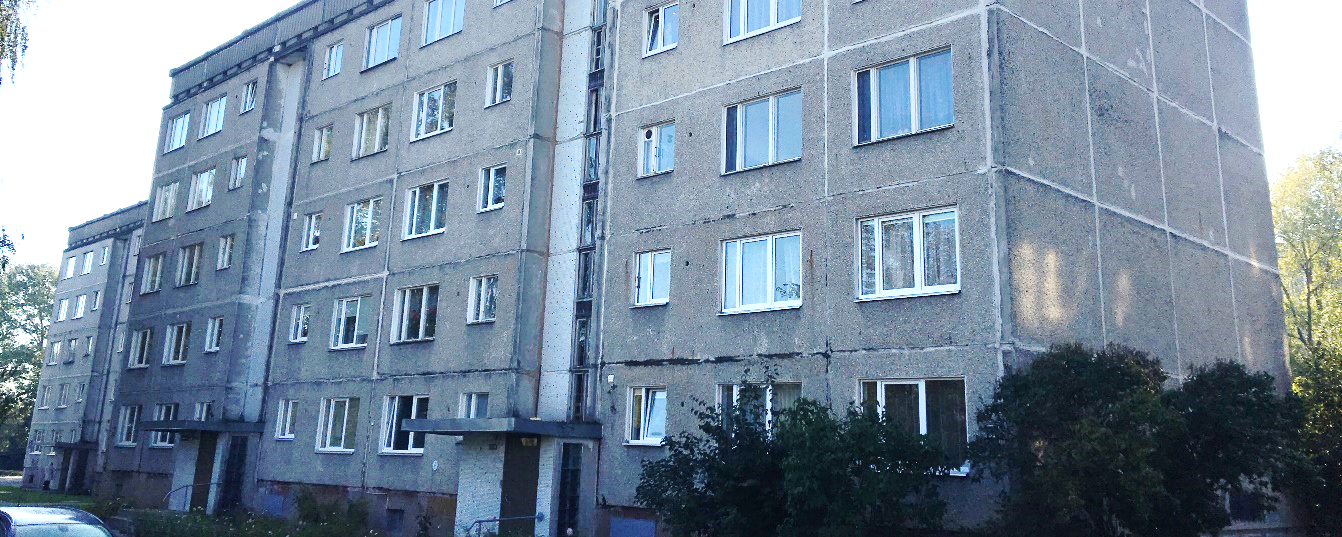 PasūtītājsEkonomikas ministrijaBrīvības iela 55, Rīga, LV-1519Reģ. Nr. 90000086008IzpildītājsSIA "CMB"Ventspils iela 48, Rīga, LV – 1002Reģ. Nr. 43603024025Būvkomersanta reģ. Nr. 0598-RRīga, 19.11.2019.	Saskaņā ar Latvijas Būvnormatīva LBN 405-15	„Būvju tehniskā apsekošana” pielikumu	Saskaņā ar Latvijas Būvnormatīva LBN 405-15	„Būvju tehniskā apsekošana” pielikumu	Saskaņā ar Latvijas Būvnormatīva LBN 405-15	„Būvju tehniskā apsekošana” pielikumu	Saskaņā ar Latvijas Būvnormatīva LBN 405-15	„Būvju tehniskā apsekošana” pielikumu	Saskaņā ar Latvijas Būvnormatīva LBN 405-15	„Būvju tehniskā apsekošana” pielikumu	Saskaņā ar Latvijas Būvnormatīva LBN 405-15	„Būvju tehniskā apsekošana” pielikumu1. Vispārīga informācija1. Vispārīga informācija1. Vispārīga informācija1. Vispārīga informācija1. Vispārīga informācija1. Vispārīga informācija1.1. Vispārīgas ziņas par būvi1.1. Vispārīgas ziņas par būvi1.1. Vispārīgas ziņas par būvi1.1. Vispārīgas ziņas par būvi1.1. Vispārīgas ziņas par būvi1.1. Vispārīgas ziņas par būvi1.1.1galvenais lietošanas veids1122 – Triju vai vairāku dzīvokļu mājas; triju vai vairāku dzīvokļu mājas dzīvojamo telpu grupa1122 – Triju vai vairāku dzīvokļu mājas; triju vai vairāku dzīvokļu mājas dzīvojamo telpu grupa1122 – Triju vai vairāku dzīvokļu mājas; triju vai vairāku dzīvokļu mājas dzīvojamo telpu grupa1122 – Triju vai vairāku dzīvokļu mājas; triju vai vairāku dzīvokļu mājas dzīvojamo telpu grupa1.1.2kopējā platība--m2m21.1.3apbūves laukums--m2m21.1.4būvtilpums--m3m31.1.5virszemes stāvu skaits55551.1.6pazemes stāvu skaits11111.1.7būves kadastra apzīmējums0100 122 0002 0010100 122 0002 0010100 122 0002 0010100 122 0002 0011.1.8būves īpašnieks----1.1.9būvprojekta izstrādātājs (būvprojekta autors)----1.1.10būvprojekta nosaukums, akceptēšanas datums----1.1.11būves nodošana ekspluatācijā (datums)----1.1.12būves konservācijas datums----1.1.13būves atjaunošanas, pārbūves, restaurācijas gads----1.1.14būves kadastrālās uzmērīšanas lietas datums----1.1.15cita informācija, kuru apsekotājs uzskata par nepieciešamuApsekotas ēkas fasādes, daļa pagrabstāva ēkas ziemeļu pusē, ziemeļu kāpņutelpa, bēniņi ēkas ziemeļos un dienvidos un jumts.Apsekotas ēkas fasādes, daļa pagrabstāva ēkas ziemeļu pusē, ziemeļu kāpņutelpa, bēniņi ēkas ziemeļos un dienvidos un jumts.Apsekotas ēkas fasādes, daļa pagrabstāva ēkas ziemeļu pusē, ziemeļu kāpņutelpa, bēniņi ēkas ziemeļos un dienvidos un jumts.Apsekotas ēkas fasādes, daļa pagrabstāva ēkas ziemeļu pusē, ziemeļu kāpņutelpa, bēniņi ēkas ziemeļos un dienvidos un jumts.1.2. Izmantotā dokumentācija1.2. Izmantotā dokumentācija1.2. Izmantotā dokumentācija1.2. Izmantotā dokumentācija1.2. Izmantotā dokumentācija1.2. Izmantotā dokumentācija1.2.1. 2000. gada 17. aprīļa būves tehniskās inventerizācijas lieta;1.2.2. 1975. gadā izstrādāta  projekta “5 эт. крупнопанельные дома серии 1-464 А-Л/66” IV albuma 12-1 daļas 2. izlaidums.1.2.1. 2000. gada 17. aprīļa būves tehniskās inventerizācijas lieta;1.2.2. 1975. gadā izstrādāta  projekta “5 эт. крупнопанельные дома серии 1-464 А-Л/66” IV albuma 12-1 daļas 2. izlaidums.1.2.1. 2000. gada 17. aprīļa būves tehniskās inventerizācijas lieta;1.2.2. 1975. gadā izstrādāta  projekta “5 эт. крупнопанельные дома серии 1-464 А-Л/66” IV albuma 12-1 daļas 2. izlaidums.1.2.1. 2000. gada 17. aprīļa būves tehniskās inventerizācijas lieta;1.2.2. 1975. gadā izstrādāta  projekta “5 эт. крупнопанельные дома серии 1-464 А-Л/66” IV albuma 12-1 daļas 2. izlaidums.1.2.1. 2000. gada 17. aprīļa būves tehniskās inventerizācijas lieta;1.2.2. 1975. gadā izstrādāta  projekta “5 эт. крупнопанельные дома серии 1-464 А-Л/66” IV albuma 12-1 daļas 2. izlaidums.1.2.1. 2000. gada 17. aprīļa būves tehniskās inventerizācijas lieta;1.2.2. 1975. gadā izstrādāta  projekta “5 эт. крупнопанельные дома серии 1-464 А-Л/66” IV albuma 12-1 daļas 2. izlaidums.2. Situācija2. Situācija2. Situācija2. Situācija2. Situācija2. Situācija2.1. zemesgabala izmantošanas atbilstība teritorijas plānojumam, zemesgabala platība (m2 - pilsētās, ha - lauku teritorijās)2.1. zemesgabala izmantošanas atbilstība teritorijas plānojumam, zemesgabala platība (m2 - pilsētās, ha - lauku teritorijās)2.1. zemesgabala izmantošanas atbilstība teritorijas plānojumam, zemesgabala platība (m2 - pilsētās, ha - lauku teritorijās)2.1. zemesgabala izmantošanas atbilstība teritorijas plānojumam, zemesgabala platība (m2 - pilsētās, ha - lauku teritorijās)2.1. zemesgabala izmantošanas atbilstība teritorijas plānojumam, zemesgabala platība (m2 - pilsētās, ha - lauku teritorijās)2.1. zemesgabala izmantošanas atbilstība teritorijas plānojumam, zemesgabala platība (m2 - pilsētās, ha - lauku teritorijās)	Apsekotā ēka ir būvēta kvartālā, ko ieskauj Sergeja-Eizenšteina, Šmerļa, Druvienas un Mežciema ielas. Daudzstāvu dzīvojamā ēka atrodas kvartāla dienvidu daļā.Saskaņā ar Rīgas teritorijas izmantošanas un apbūves noteikumiem ēka atrodas Dzīvojamās apbūves teritorijā (2.1.1. attēls). Ēkai piederošā teritorija pēc galvenā izmantošanas veida atbilst teritorijas izmantošanas un apbūves noteikumiem.	Ēkai piederošā zemesgabala platība ir 2710 m2.	Apsekotā ēka ir būvēta kvartālā, ko ieskauj Sergeja-Eizenšteina, Šmerļa, Druvienas un Mežciema ielas. Daudzstāvu dzīvojamā ēka atrodas kvartāla dienvidu daļā.Saskaņā ar Rīgas teritorijas izmantošanas un apbūves noteikumiem ēka atrodas Dzīvojamās apbūves teritorijā (2.1.1. attēls). Ēkai piederošā teritorija pēc galvenā izmantošanas veida atbilst teritorijas izmantošanas un apbūves noteikumiem.	Ēkai piederošā zemesgabala platība ir 2710 m2.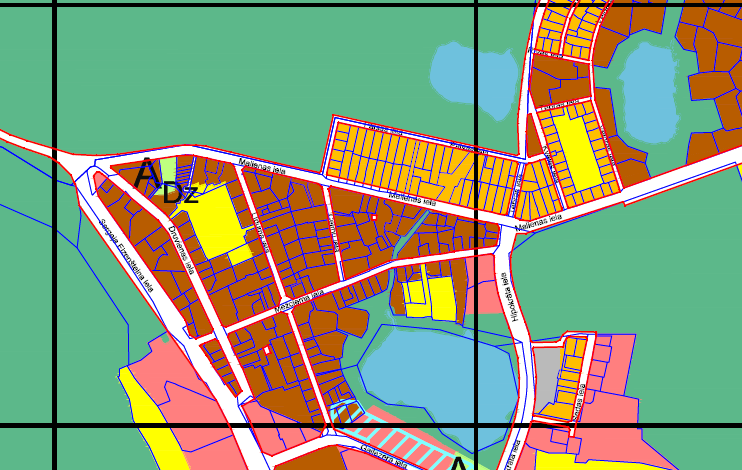 2.1.1. attēls2.1.1. attēls2.1.1. attēls2.1.1. attēls2.2. būves izvietojums zemesgabalā2.2. būves izvietojums zemesgabalā2.2. būves izvietojums zemesgabalā2.2. būves izvietojums zemesgabalā2.2. būves izvietojums zemesgabalā2.2. būves izvietojums zemesgabalā	Daudzstāvu dzīvojamā ēka aizņem ~26% tai piederošā zemes gabala (2.2.1. attēls). Tās galvenā fasāde izvietota pret Druvienas ielu – austrumu pusē. Nokļūšana pie ēkas ir nodrošināta no Druvienas ielas.	Daudzstāvu dzīvojamā ēka aizņem ~26% tai piederošā zemes gabala (2.2.1. attēls). Tās galvenā fasāde izvietota pret Druvienas ielu – austrumu pusē. Nokļūšana pie ēkas ir nodrošināta no Druvienas ielas.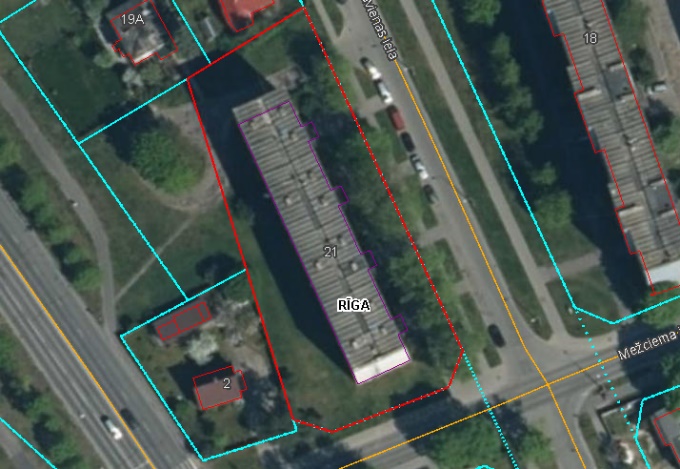 2.2.1. attēls2.2.1. attēls2.2.1. attēls2.2.1. attēls2.3. būves plānojums2.3. būves plānojums2.3. būves plānojums2.3. būves plānojums2.3. būves plānojums2.3. būves plānojums	Saskaņā ar 2018. gada 12. jūnija Ministru kabineta noteikumiem Nr. 326 „Būvju klasifikācijas noteikumi”, ēka atbilst kodam Nr. 1122, kas ir „Triju vai vairāku dzīvokļu mājas; triju vai vairāku dzīvokļu mājas dzīvojamo telpu grupa”. Turpmāk tehniskās apsekošanas atzinumā ēkas daļas ir apzīmētas ar nosaukumiem, kas parādīti 2.3.1. attēlā.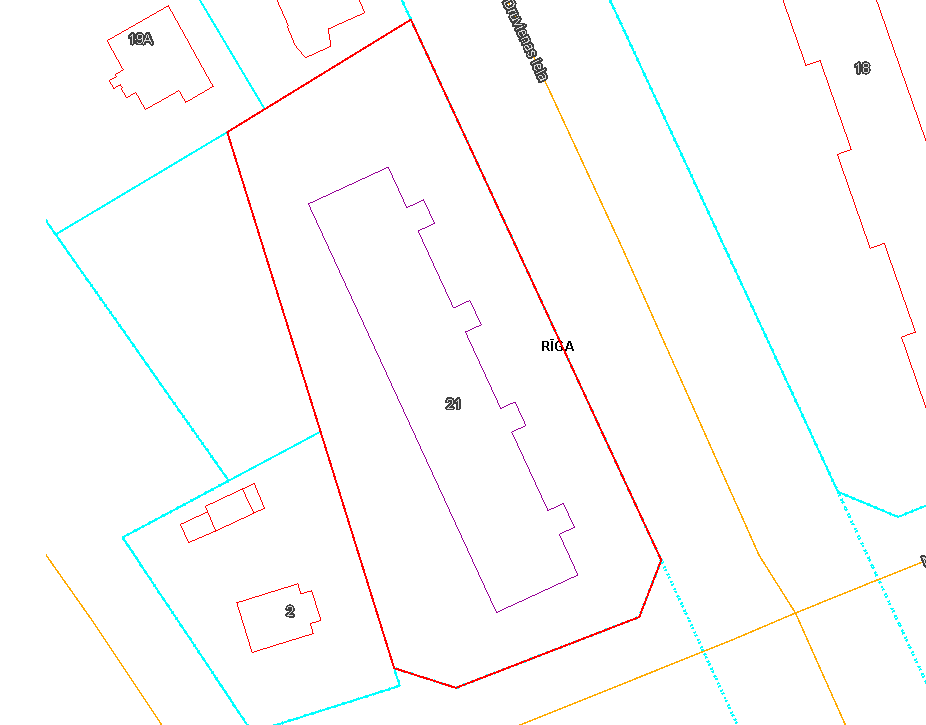 2.3.1. attēls	Ēkas kopējo būvapjomu veido pagrabstāva daļa, pieci virszemes stāvi un bēniņi. Ēka veidota no četrām sekcijām (katrai sekcijai ir kāpņu telpa, no kuras nodrošināta piekļuve dzīvokļiem). Sekcijas savienotas pagrabstāvā un bēniņu stāvā. Kāpņutelpas izveidotas no pirmā stāva līdz bēniņu stāvam. Pie ieejas mezgla izveidota atsevišķa ieeja, kas nodrošina piekļuvi pagrabstāvam.	Saskaņā ar 2018. gada 12. jūnija Ministru kabineta noteikumiem Nr. 326 „Būvju klasifikācijas noteikumi”, ēka atbilst kodam Nr. 1122, kas ir „Triju vai vairāku dzīvokļu mājas; triju vai vairāku dzīvokļu mājas dzīvojamo telpu grupa”. Turpmāk tehniskās apsekošanas atzinumā ēkas daļas ir apzīmētas ar nosaukumiem, kas parādīti 2.3.1. attēlā.2.3.1. attēls	Ēkas kopējo būvapjomu veido pagrabstāva daļa, pieci virszemes stāvi un bēniņi. Ēka veidota no četrām sekcijām (katrai sekcijai ir kāpņu telpa, no kuras nodrošināta piekļuve dzīvokļiem). Sekcijas savienotas pagrabstāvā un bēniņu stāvā. Kāpņutelpas izveidotas no pirmā stāva līdz bēniņu stāvam. Pie ieejas mezgla izveidota atsevišķa ieeja, kas nodrošina piekļuvi pagrabstāvam.	Saskaņā ar 2018. gada 12. jūnija Ministru kabineta noteikumiem Nr. 326 „Būvju klasifikācijas noteikumi”, ēka atbilst kodam Nr. 1122, kas ir „Triju vai vairāku dzīvokļu mājas; triju vai vairāku dzīvokļu mājas dzīvojamo telpu grupa”. Turpmāk tehniskās apsekošanas atzinumā ēkas daļas ir apzīmētas ar nosaukumiem, kas parādīti 2.3.1. attēlā.2.3.1. attēls	Ēkas kopējo būvapjomu veido pagrabstāva daļa, pieci virszemes stāvi un bēniņi. Ēka veidota no četrām sekcijām (katrai sekcijai ir kāpņu telpa, no kuras nodrošināta piekļuve dzīvokļiem). Sekcijas savienotas pagrabstāvā un bēniņu stāvā. Kāpņutelpas izveidotas no pirmā stāva līdz bēniņu stāvam. Pie ieejas mezgla izveidota atsevišķa ieeja, kas nodrošina piekļuvi pagrabstāvam.	Saskaņā ar 2018. gada 12. jūnija Ministru kabineta noteikumiem Nr. 326 „Būvju klasifikācijas noteikumi”, ēka atbilst kodam Nr. 1122, kas ir „Triju vai vairāku dzīvokļu mājas; triju vai vairāku dzīvokļu mājas dzīvojamo telpu grupa”. Turpmāk tehniskās apsekošanas atzinumā ēkas daļas ir apzīmētas ar nosaukumiem, kas parādīti 2.3.1. attēlā.2.3.1. attēls	Ēkas kopējo būvapjomu veido pagrabstāva daļa, pieci virszemes stāvi un bēniņi. Ēka veidota no četrām sekcijām (katrai sekcijai ir kāpņu telpa, no kuras nodrošināta piekļuve dzīvokļiem). Sekcijas savienotas pagrabstāvā un bēniņu stāvā. Kāpņutelpas izveidotas no pirmā stāva līdz bēniņu stāvam. Pie ieejas mezgla izveidota atsevišķa ieeja, kas nodrošina piekļuvi pagrabstāvam.	Saskaņā ar 2018. gada 12. jūnija Ministru kabineta noteikumiem Nr. 326 „Būvju klasifikācijas noteikumi”, ēka atbilst kodam Nr. 1122, kas ir „Triju vai vairāku dzīvokļu mājas; triju vai vairāku dzīvokļu mājas dzīvojamo telpu grupa”. Turpmāk tehniskās apsekošanas atzinumā ēkas daļas ir apzīmētas ar nosaukumiem, kas parādīti 2.3.1. attēlā.2.3.1. attēls	Ēkas kopējo būvapjomu veido pagrabstāva daļa, pieci virszemes stāvi un bēniņi. Ēka veidota no četrām sekcijām (katrai sekcijai ir kāpņu telpa, no kuras nodrošināta piekļuve dzīvokļiem). Sekcijas savienotas pagrabstāvā un bēniņu stāvā. Kāpņutelpas izveidotas no pirmā stāva līdz bēniņu stāvam. Pie ieejas mezgla izveidota atsevišķa ieeja, kas nodrošina piekļuvi pagrabstāvam.	Saskaņā ar 2018. gada 12. jūnija Ministru kabineta noteikumiem Nr. 326 „Būvju klasifikācijas noteikumi”, ēka atbilst kodam Nr. 1122, kas ir „Triju vai vairāku dzīvokļu mājas; triju vai vairāku dzīvokļu mājas dzīvojamo telpu grupa”. Turpmāk tehniskās apsekošanas atzinumā ēkas daļas ir apzīmētas ar nosaukumiem, kas parādīti 2.3.1. attēlā.2.3.1. attēls	Ēkas kopējo būvapjomu veido pagrabstāva daļa, pieci virszemes stāvi un bēniņi. Ēka veidota no četrām sekcijām (katrai sekcijai ir kāpņu telpa, no kuras nodrošināta piekļuve dzīvokļiem). Sekcijas savienotas pagrabstāvā un bēniņu stāvā. Kāpņutelpas izveidotas no pirmā stāva līdz bēniņu stāvam. Pie ieejas mezgla izveidota atsevišķa ieeja, kas nodrošina piekļuvi pagrabstāvam.4. Būves daļas(Ietver tikai tās būves daļas, kas apsekotas atbilstoši apsekošanas uzdevumam)4. Būves daļas(Ietver tikai tās būves daļas, kas apsekotas atbilstoši apsekošanas uzdevumam)4. Būves daļas(Ietver tikai tās būves daļas, kas apsekotas atbilstoši apsekošanas uzdevumam)4. Būves daļas(Ietver tikai tās būves daļas, kas apsekotas atbilstoši apsekošanas uzdevumam)4. Būves daļas(Ietver tikai tās būves daļas, kas apsekotas atbilstoši apsekošanas uzdevumam)4. Būves daļas(Ietver tikai tās būves daļas, kas apsekotas atbilstoši apsekošanas uzdevumam)Apsekošanas objekta vai apsekošanas priekšmeta nosaukums. Īss konstatēto bojājumu un to cēloņu apraksts, tehniskā stāvokļa novērtējums atsevišķiem būves elementiem, konstrukciju veidiem, būves daļām. Atbilstība normatīvo aktu prasībām.Apsekošanas objekta vai apsekošanas priekšmeta nosaukums. Īss konstatēto bojājumu un to cēloņu apraksts, tehniskā stāvokļa novērtējums atsevišķiem būves elementiem, konstrukciju veidiem, būves daļām. Atbilstība normatīvo aktu prasībām.Apsekošanas objekta vai apsekošanas priekšmeta nosaukums. Īss konstatēto bojājumu un to cēloņu apraksts, tehniskā stāvokļa novērtējums atsevišķiem būves elementiem, konstrukciju veidiem, būves daļām. Atbilstība normatīvo aktu prasībām.Apsekošanas objekta vai apsekošanas priekšmeta nosaukums. Īss konstatēto bojājumu un to cēloņu apraksts, tehniskā stāvokļa novērtējums atsevišķiem būves elementiem, konstrukciju veidiem, būves daļām. Atbilstība normatīvo aktu prasībām.Apsekošanas objekta vai apsekošanas priekšmeta nosaukums. Īss konstatēto bojājumu un to cēloņu apraksts, tehniskā stāvokļa novērtējums atsevišķiem būves elementiem, konstrukciju veidiem, būves daļām. Atbilstība normatīvo aktu prasībām.Tehniskais nolietojums(%)4.1. pamati un pamatne4.1. pamati un pamatne4.1. pamati un pamatne4.1. pamati un pamatne4.1. pamati un pamatne25	Apsekotās ēkas virszemes konstrukciju radītā slodze tiek nodota uz dzelzsbetona pāļu pamatiem ar šķērsgriezumu 300 x 300 mm (4.1.1. attēls). Pāļu galos uzstādīti dzelzsbetona gatavkonstrukciju glāžveida elemetni ar izmēriem 600 x 600 x 400 mm (4.1.2. attēls), lokāli dubults elements, sasaistot divus pāļus. Uz šīem elementiem balstītas ēkas nesošās konstrukcijas – pagrabstāva sienu paneļi, pagrabstāva pārseguma paneļi, dzelzsbetona sijas u. c. nesošie elementi.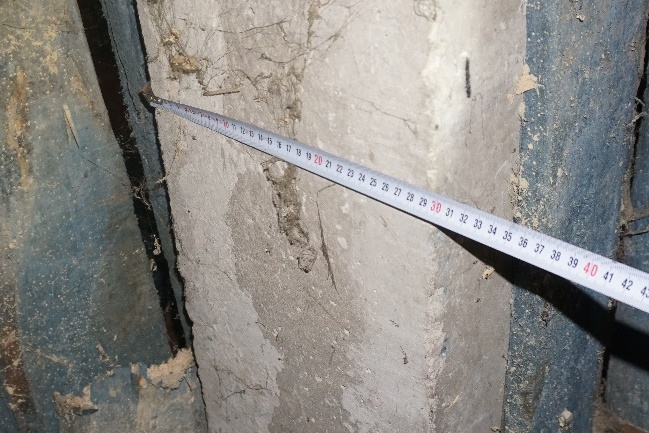 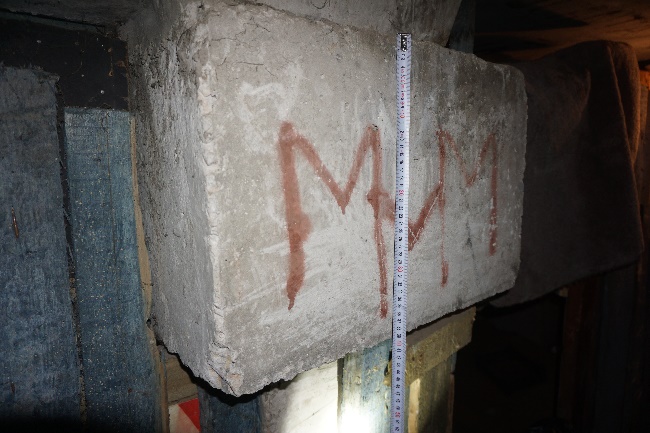 4.1.1. attēls	4.1.2. attēlsApsekošanas laikā netika konstatēti pamatu vai citu būvkonstrukciju bojājumi vai deformācijas, kas liecinātu par nepietiekamu pamatu konstrukciju nestspēju. Kopumā pamatu konstrukcijas ir apmierinošā tehniskā stāvoklī.	Apsekotās ēkas virszemes konstrukciju radītā slodze tiek nodota uz dzelzsbetona pāļu pamatiem ar šķērsgriezumu 300 x 300 mm (4.1.1. attēls). Pāļu galos uzstādīti dzelzsbetona gatavkonstrukciju glāžveida elemetni ar izmēriem 600 x 600 x 400 mm (4.1.2. attēls), lokāli dubults elements, sasaistot divus pāļus. Uz šīem elementiem balstītas ēkas nesošās konstrukcijas – pagrabstāva sienu paneļi, pagrabstāva pārseguma paneļi, dzelzsbetona sijas u. c. nesošie elementi.4.1.1. attēls	4.1.2. attēlsApsekošanas laikā netika konstatēti pamatu vai citu būvkonstrukciju bojājumi vai deformācijas, kas liecinātu par nepietiekamu pamatu konstrukciju nestspēju. Kopumā pamatu konstrukcijas ir apmierinošā tehniskā stāvoklī.	Apsekotās ēkas virszemes konstrukciju radītā slodze tiek nodota uz dzelzsbetona pāļu pamatiem ar šķērsgriezumu 300 x 300 mm (4.1.1. attēls). Pāļu galos uzstādīti dzelzsbetona gatavkonstrukciju glāžveida elemetni ar izmēriem 600 x 600 x 400 mm (4.1.2. attēls), lokāli dubults elements, sasaistot divus pāļus. Uz šīem elementiem balstītas ēkas nesošās konstrukcijas – pagrabstāva sienu paneļi, pagrabstāva pārseguma paneļi, dzelzsbetona sijas u. c. nesošie elementi.4.1.1. attēls	4.1.2. attēlsApsekošanas laikā netika konstatēti pamatu vai citu būvkonstrukciju bojājumi vai deformācijas, kas liecinātu par nepietiekamu pamatu konstrukciju nestspēju. Kopumā pamatu konstrukcijas ir apmierinošā tehniskā stāvoklī.	Apsekotās ēkas virszemes konstrukciju radītā slodze tiek nodota uz dzelzsbetona pāļu pamatiem ar šķērsgriezumu 300 x 300 mm (4.1.1. attēls). Pāļu galos uzstādīti dzelzsbetona gatavkonstrukciju glāžveida elemetni ar izmēriem 600 x 600 x 400 mm (4.1.2. attēls), lokāli dubults elements, sasaistot divus pāļus. Uz šīem elementiem balstītas ēkas nesošās konstrukcijas – pagrabstāva sienu paneļi, pagrabstāva pārseguma paneļi, dzelzsbetona sijas u. c. nesošie elementi.4.1.1. attēls	4.1.2. attēlsApsekošanas laikā netika konstatēti pamatu vai citu būvkonstrukciju bojājumi vai deformācijas, kas liecinātu par nepietiekamu pamatu konstrukciju nestspēju. Kopumā pamatu konstrukcijas ir apmierinošā tehniskā stāvoklī.	Apsekotās ēkas virszemes konstrukciju radītā slodze tiek nodota uz dzelzsbetona pāļu pamatiem ar šķērsgriezumu 300 x 300 mm (4.1.1. attēls). Pāļu galos uzstādīti dzelzsbetona gatavkonstrukciju glāžveida elemetni ar izmēriem 600 x 600 x 400 mm (4.1.2. attēls), lokāli dubults elements, sasaistot divus pāļus. Uz šīem elementiem balstītas ēkas nesošās konstrukcijas – pagrabstāva sienu paneļi, pagrabstāva pārseguma paneļi, dzelzsbetona sijas u. c. nesošie elementi.4.1.1. attēls	4.1.2. attēlsApsekošanas laikā netika konstatēti pamatu vai citu būvkonstrukciju bojājumi vai deformācijas, kas liecinātu par nepietiekamu pamatu konstrukciju nestspēju. Kopumā pamatu konstrukcijas ir apmierinošā tehniskā stāvoklī.	Apsekotās ēkas virszemes konstrukciju radītā slodze tiek nodota uz dzelzsbetona pāļu pamatiem ar šķērsgriezumu 300 x 300 mm (4.1.1. attēls). Pāļu galos uzstādīti dzelzsbetona gatavkonstrukciju glāžveida elemetni ar izmēriem 600 x 600 x 400 mm (4.1.2. attēls), lokāli dubults elements, sasaistot divus pāļus. Uz šīem elementiem balstītas ēkas nesošās konstrukcijas – pagrabstāva sienu paneļi, pagrabstāva pārseguma paneļi, dzelzsbetona sijas u. c. nesošie elementi.4.1.1. attēls	4.1.2. attēlsApsekošanas laikā netika konstatēti pamatu vai citu būvkonstrukciju bojājumi vai deformācijas, kas liecinātu par nepietiekamu pamatu konstrukciju nestspēju. Kopumā pamatu konstrukcijas ir apmierinošā tehniskā stāvoklī.4.2. nesošās sienas, ailu sijas un pārsedzes4.2. nesošās sienas, ailu sijas un pārsedzes4.2. nesošās sienas, ailu sijas un pārsedzes4.2. nesošās sienas, ailu sijas un pārsedzes4.2. nesošās sienas, ailu sijas un pārsedzes25	Pagrabstāva nesošo sienu konstrukcijas veidotas no dzlezsbetona gatavelementu paneļiem un balstītas uz pāļu pamatiem (4.2.1. un 4.2.2. attēli). Uz nesošajām sienām balstīts pagrabstāva pārsegums, kā arī uz pagrabstāva ārsienu daļu, kas atrodas zem grunts līmeņa, iedarbojas grunts spiediena radītā slodze.	Apsekošanas laikā pagrabstāva nesošajām sienām netika konstatēti būtiski bojājumi vai deformācijas, kas liecinātu par nepietiekamu konstrukciju nestspēju.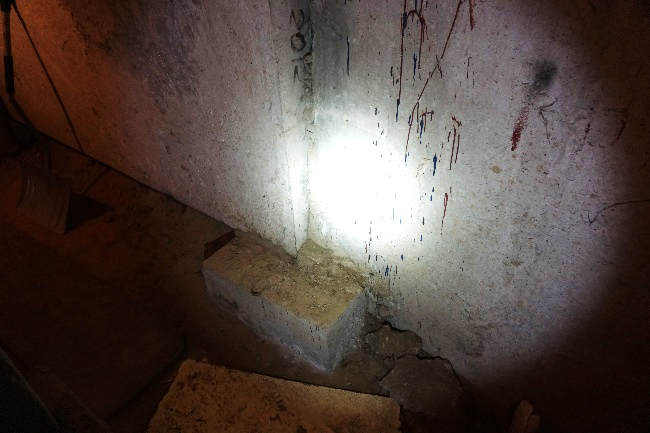 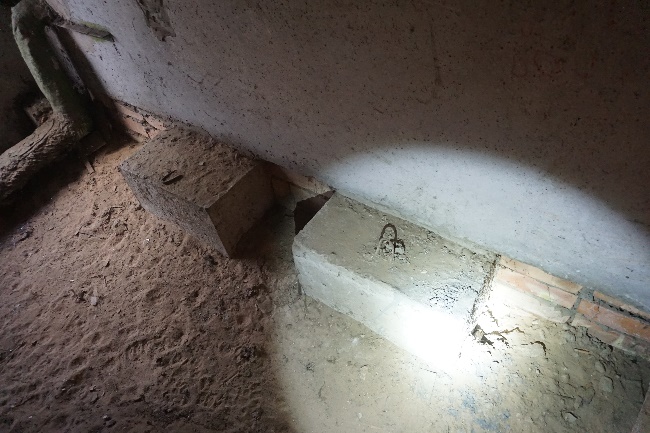 4.2.1. attēls	4.2.2. attēls	Nesošās ārsienas veidotas no ~30 cm bieziem keramzītbetona gatavkonstrukciju paneļiem ar dažādiem garumiem (4.2.5. attēls). Nesošās iekšsienas veidotas no  12 cm bieziem dzelzsbetona gatavelementu paneļiem. Apsekošanas laikā netika konstatēti bojājumi, kas liecinātu par neapmierinošu ārsienu paneļu tehnisko stāvokli.	Ēkas bēniņu stāvam izveidotas nesošās ārsienas no keramzītbetona gatavelemetnu paneļiem, uz kuriem balstīti jumta konstrukcijas paneļi (4.2.6. attēls). 	Bēniņu stāva ārsienu paneļi savstarpēji savienoti, sametinot tajos iestrādātās ieliekamās detaļas ar tērauda plāksnēm (4.2.7. attēls). Ēkas dienvidu galā tērauda savienojumi ir pārklāti ar aizsargpārklājumu, taču tiem konstatēta virspusēja korozija (4.2.8. attēls).	Pagrabstāva nesošo sienu konstrukcijas veidotas no dzlezsbetona gatavelementu paneļiem un balstītas uz pāļu pamatiem (4.2.1. un 4.2.2. attēli). Uz nesošajām sienām balstīts pagrabstāva pārsegums, kā arī uz pagrabstāva ārsienu daļu, kas atrodas zem grunts līmeņa, iedarbojas grunts spiediena radītā slodze.	Apsekošanas laikā pagrabstāva nesošajām sienām netika konstatēti būtiski bojājumi vai deformācijas, kas liecinātu par nepietiekamu konstrukciju nestspēju.4.2.1. attēls	4.2.2. attēls	Nesošās ārsienas veidotas no ~30 cm bieziem keramzītbetona gatavkonstrukciju paneļiem ar dažādiem garumiem (4.2.5. attēls). Nesošās iekšsienas veidotas no  12 cm bieziem dzelzsbetona gatavelementu paneļiem. Apsekošanas laikā netika konstatēti bojājumi, kas liecinātu par neapmierinošu ārsienu paneļu tehnisko stāvokli.	Ēkas bēniņu stāvam izveidotas nesošās ārsienas no keramzītbetona gatavelemetnu paneļiem, uz kuriem balstīti jumta konstrukcijas paneļi (4.2.6. attēls). 	Bēniņu stāva ārsienu paneļi savstarpēji savienoti, sametinot tajos iestrādātās ieliekamās detaļas ar tērauda plāksnēm (4.2.7. attēls). Ēkas dienvidu galā tērauda savienojumi ir pārklāti ar aizsargpārklājumu, taču tiem konstatēta virspusēja korozija (4.2.8. attēls).	Pagrabstāva nesošo sienu konstrukcijas veidotas no dzlezsbetona gatavelementu paneļiem un balstītas uz pāļu pamatiem (4.2.1. un 4.2.2. attēli). Uz nesošajām sienām balstīts pagrabstāva pārsegums, kā arī uz pagrabstāva ārsienu daļu, kas atrodas zem grunts līmeņa, iedarbojas grunts spiediena radītā slodze.	Apsekošanas laikā pagrabstāva nesošajām sienām netika konstatēti būtiski bojājumi vai deformācijas, kas liecinātu par nepietiekamu konstrukciju nestspēju.4.2.1. attēls	4.2.2. attēls	Nesošās ārsienas veidotas no ~30 cm bieziem keramzītbetona gatavkonstrukciju paneļiem ar dažādiem garumiem (4.2.5. attēls). Nesošās iekšsienas veidotas no  12 cm bieziem dzelzsbetona gatavelementu paneļiem. Apsekošanas laikā netika konstatēti bojājumi, kas liecinātu par neapmierinošu ārsienu paneļu tehnisko stāvokli.	Ēkas bēniņu stāvam izveidotas nesošās ārsienas no keramzītbetona gatavelemetnu paneļiem, uz kuriem balstīti jumta konstrukcijas paneļi (4.2.6. attēls). 	Bēniņu stāva ārsienu paneļi savstarpēji savienoti, sametinot tajos iestrādātās ieliekamās detaļas ar tērauda plāksnēm (4.2.7. attēls). Ēkas dienvidu galā tērauda savienojumi ir pārklāti ar aizsargpārklājumu, taču tiem konstatēta virspusēja korozija (4.2.8. attēls).	Pagrabstāva nesošo sienu konstrukcijas veidotas no dzlezsbetona gatavelementu paneļiem un balstītas uz pāļu pamatiem (4.2.1. un 4.2.2. attēli). Uz nesošajām sienām balstīts pagrabstāva pārsegums, kā arī uz pagrabstāva ārsienu daļu, kas atrodas zem grunts līmeņa, iedarbojas grunts spiediena radītā slodze.	Apsekošanas laikā pagrabstāva nesošajām sienām netika konstatēti būtiski bojājumi vai deformācijas, kas liecinātu par nepietiekamu konstrukciju nestspēju.4.2.1. attēls	4.2.2. attēls	Nesošās ārsienas veidotas no ~30 cm bieziem keramzītbetona gatavkonstrukciju paneļiem ar dažādiem garumiem (4.2.5. attēls). Nesošās iekšsienas veidotas no  12 cm bieziem dzelzsbetona gatavelementu paneļiem. Apsekošanas laikā netika konstatēti bojājumi, kas liecinātu par neapmierinošu ārsienu paneļu tehnisko stāvokli.	Ēkas bēniņu stāvam izveidotas nesošās ārsienas no keramzītbetona gatavelemetnu paneļiem, uz kuriem balstīti jumta konstrukcijas paneļi (4.2.6. attēls). 	Bēniņu stāva ārsienu paneļi savstarpēji savienoti, sametinot tajos iestrādātās ieliekamās detaļas ar tērauda plāksnēm (4.2.7. attēls). Ēkas dienvidu galā tērauda savienojumi ir pārklāti ar aizsargpārklājumu, taču tiem konstatēta virspusēja korozija (4.2.8. attēls).	Pagrabstāva nesošo sienu konstrukcijas veidotas no dzlezsbetona gatavelementu paneļiem un balstītas uz pāļu pamatiem (4.2.1. un 4.2.2. attēli). Uz nesošajām sienām balstīts pagrabstāva pārsegums, kā arī uz pagrabstāva ārsienu daļu, kas atrodas zem grunts līmeņa, iedarbojas grunts spiediena radītā slodze.	Apsekošanas laikā pagrabstāva nesošajām sienām netika konstatēti būtiski bojājumi vai deformācijas, kas liecinātu par nepietiekamu konstrukciju nestspēju.4.2.1. attēls	4.2.2. attēls	Nesošās ārsienas veidotas no ~30 cm bieziem keramzītbetona gatavkonstrukciju paneļiem ar dažādiem garumiem (4.2.5. attēls). Nesošās iekšsienas veidotas no  12 cm bieziem dzelzsbetona gatavelementu paneļiem. Apsekošanas laikā netika konstatēti bojājumi, kas liecinātu par neapmierinošu ārsienu paneļu tehnisko stāvokli.	Ēkas bēniņu stāvam izveidotas nesošās ārsienas no keramzītbetona gatavelemetnu paneļiem, uz kuriem balstīti jumta konstrukcijas paneļi (4.2.6. attēls). 	Bēniņu stāva ārsienu paneļi savstarpēji savienoti, sametinot tajos iestrādātās ieliekamās detaļas ar tērauda plāksnēm (4.2.7. attēls). Ēkas dienvidu galā tērauda savienojumi ir pārklāti ar aizsargpārklājumu, taču tiem konstatēta virspusēja korozija (4.2.8. attēls).	Pagrabstāva nesošo sienu konstrukcijas veidotas no dzlezsbetona gatavelementu paneļiem un balstītas uz pāļu pamatiem (4.2.1. un 4.2.2. attēli). Uz nesošajām sienām balstīts pagrabstāva pārsegums, kā arī uz pagrabstāva ārsienu daļu, kas atrodas zem grunts līmeņa, iedarbojas grunts spiediena radītā slodze.	Apsekošanas laikā pagrabstāva nesošajām sienām netika konstatēti būtiski bojājumi vai deformācijas, kas liecinātu par nepietiekamu konstrukciju nestspēju.4.2.1. attēls	4.2.2. attēls	Nesošās ārsienas veidotas no ~30 cm bieziem keramzītbetona gatavkonstrukciju paneļiem ar dažādiem garumiem (4.2.5. attēls). Nesošās iekšsienas veidotas no  12 cm bieziem dzelzsbetona gatavelementu paneļiem. Apsekošanas laikā netika konstatēti bojājumi, kas liecinātu par neapmierinošu ārsienu paneļu tehnisko stāvokli.	Ēkas bēniņu stāvam izveidotas nesošās ārsienas no keramzītbetona gatavelemetnu paneļiem, uz kuriem balstīti jumta konstrukcijas paneļi (4.2.6. attēls). 	Bēniņu stāva ārsienu paneļi savstarpēji savienoti, sametinot tajos iestrādātās ieliekamās detaļas ar tērauda plāksnēm (4.2.7. attēls). Ēkas dienvidu galā tērauda savienojumi ir pārklāti ar aizsargpārklājumu, taču tiem konstatēta virspusēja korozija (4.2.8. attēls).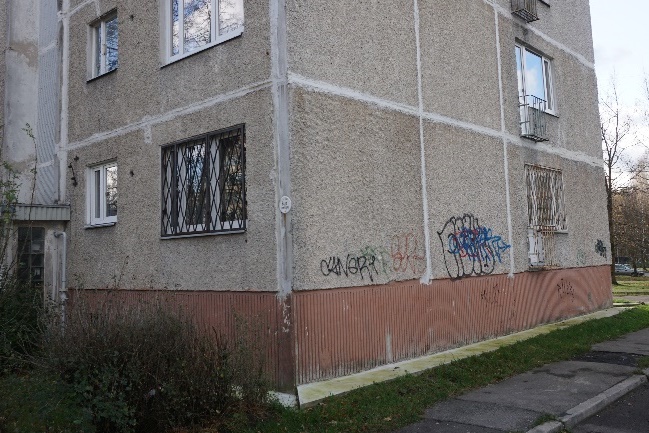 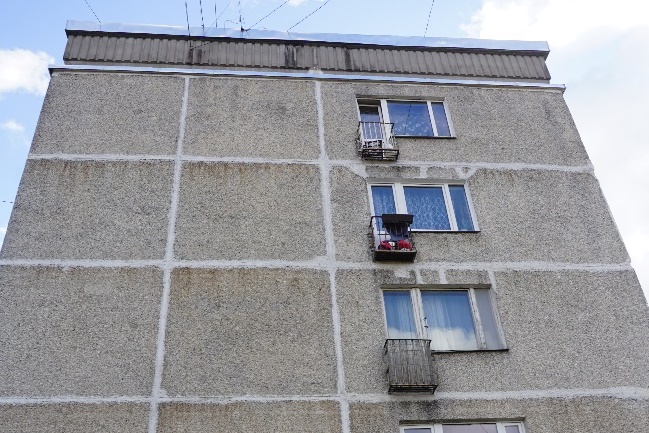 4.2.5. attēls	4.2.6. attēls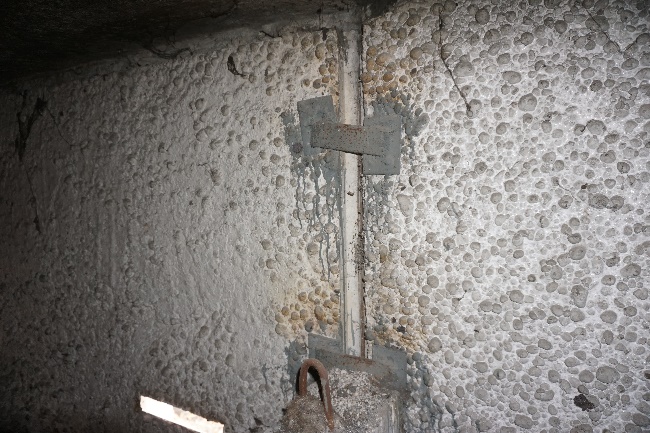 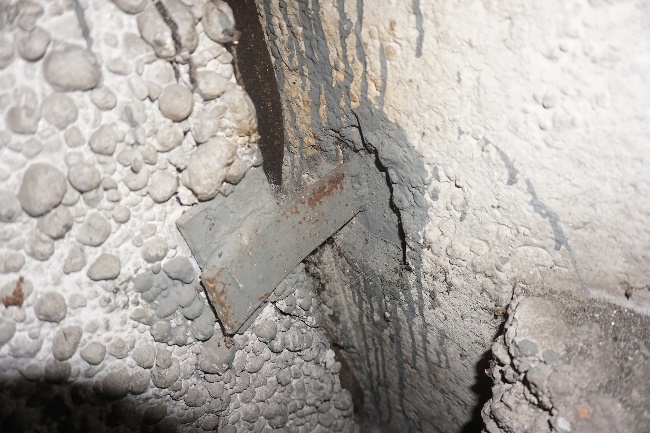 4.2.7. attēls	4.2.8. attēlsĒkas ārsienām veikti vertikalitātes uzmērījumi (skatīt 1. pielikumu). Uzmērījumi veikti ēkas stūros un ēkas garenfasādes vidusdaļā trīs līmeņos – pirmā stāva ārsienas paneļa lejasdaļā, 3. stāva ārsienas paneļa vidusdaļā un 5. stāva ārsienas paneļa augšdaļā (kopā 30 punkti). Par bāzes punktiem pieņemti pirmā stāva līmeņa uzmērījumi, pret kuriem noteikta augstāko līmeņu novirze. Maksimālā novirze no vertikalitātes konstatēta ēkas dienvidaustrumu stūrī - 6 cm (kas pie ēkas augstuma ~ 13 m ir 0.5 %). Ņemot vērā ēkas tehnoloģisko izpildījumu, nav viennozīmīgi nosakāms vai nobīde no vertikalitātes radusies konstrukciju montāžas procesā vai ēkas ekspluatācijas laikā. Ņemot vērā, ka ēkas ārsienu paneļu saduršuvēs nav konstatētas masveida plaisas vai pazīmes, kas liecinātu par paneļu savstarpēju nobīdi pēc to montāžas, var pieņemt, ka nobīde no vertikalitātes radusies ēkas konstrukciju montāžas neprecizitāšu rezultātā.Ēkas nesošās sienas ir apmierinošā tehniskā stāvoklī. Ieteicams paneļu tērauda savienojumu elementus attīrīt no korozijas un pārklāt ar aizsargpārklājumu.4.2.5. attēls	4.2.6. attēls4.2.7. attēls	4.2.8. attēlsĒkas ārsienām veikti vertikalitātes uzmērījumi (skatīt 1. pielikumu). Uzmērījumi veikti ēkas stūros un ēkas garenfasādes vidusdaļā trīs līmeņos – pirmā stāva ārsienas paneļa lejasdaļā, 3. stāva ārsienas paneļa vidusdaļā un 5. stāva ārsienas paneļa augšdaļā (kopā 30 punkti). Par bāzes punktiem pieņemti pirmā stāva līmeņa uzmērījumi, pret kuriem noteikta augstāko līmeņu novirze. Maksimālā novirze no vertikalitātes konstatēta ēkas dienvidaustrumu stūrī - 6 cm (kas pie ēkas augstuma ~ 13 m ir 0.5 %). Ņemot vērā ēkas tehnoloģisko izpildījumu, nav viennozīmīgi nosakāms vai nobīde no vertikalitātes radusies konstrukciju montāžas procesā vai ēkas ekspluatācijas laikā. Ņemot vērā, ka ēkas ārsienu paneļu saduršuvēs nav konstatētas masveida plaisas vai pazīmes, kas liecinātu par paneļu savstarpēju nobīdi pēc to montāžas, var pieņemt, ka nobīde no vertikalitātes radusies ēkas konstrukciju montāžas neprecizitāšu rezultātā.Ēkas nesošās sienas ir apmierinošā tehniskā stāvoklī. Ieteicams paneļu tērauda savienojumu elementus attīrīt no korozijas un pārklāt ar aizsargpārklājumu.4.2.5. attēls	4.2.6. attēls4.2.7. attēls	4.2.8. attēlsĒkas ārsienām veikti vertikalitātes uzmērījumi (skatīt 1. pielikumu). Uzmērījumi veikti ēkas stūros un ēkas garenfasādes vidusdaļā trīs līmeņos – pirmā stāva ārsienas paneļa lejasdaļā, 3. stāva ārsienas paneļa vidusdaļā un 5. stāva ārsienas paneļa augšdaļā (kopā 30 punkti). Par bāzes punktiem pieņemti pirmā stāva līmeņa uzmērījumi, pret kuriem noteikta augstāko līmeņu novirze. Maksimālā novirze no vertikalitātes konstatēta ēkas dienvidaustrumu stūrī - 6 cm (kas pie ēkas augstuma ~ 13 m ir 0.5 %). Ņemot vērā ēkas tehnoloģisko izpildījumu, nav viennozīmīgi nosakāms vai nobīde no vertikalitātes radusies konstrukciju montāžas procesā vai ēkas ekspluatācijas laikā. Ņemot vērā, ka ēkas ārsienu paneļu saduršuvēs nav konstatētas masveida plaisas vai pazīmes, kas liecinātu par paneļu savstarpēju nobīdi pēc to montāžas, var pieņemt, ka nobīde no vertikalitātes radusies ēkas konstrukciju montāžas neprecizitāšu rezultātā.Ēkas nesošās sienas ir apmierinošā tehniskā stāvoklī. Ieteicams paneļu tērauda savienojumu elementus attīrīt no korozijas un pārklāt ar aizsargpārklājumu.4.2.5. attēls	4.2.6. attēls4.2.7. attēls	4.2.8. attēlsĒkas ārsienām veikti vertikalitātes uzmērījumi (skatīt 1. pielikumu). Uzmērījumi veikti ēkas stūros un ēkas garenfasādes vidusdaļā trīs līmeņos – pirmā stāva ārsienas paneļa lejasdaļā, 3. stāva ārsienas paneļa vidusdaļā un 5. stāva ārsienas paneļa augšdaļā (kopā 30 punkti). Par bāzes punktiem pieņemti pirmā stāva līmeņa uzmērījumi, pret kuriem noteikta augstāko līmeņu novirze. Maksimālā novirze no vertikalitātes konstatēta ēkas dienvidaustrumu stūrī - 6 cm (kas pie ēkas augstuma ~ 13 m ir 0.5 %). Ņemot vērā ēkas tehnoloģisko izpildījumu, nav viennozīmīgi nosakāms vai nobīde no vertikalitātes radusies konstrukciju montāžas procesā vai ēkas ekspluatācijas laikā. Ņemot vērā, ka ēkas ārsienu paneļu saduršuvēs nav konstatētas masveida plaisas vai pazīmes, kas liecinātu par paneļu savstarpēju nobīdi pēc to montāžas, var pieņemt, ka nobīde no vertikalitātes radusies ēkas konstrukciju montāžas neprecizitāšu rezultātā.Ēkas nesošās sienas ir apmierinošā tehniskā stāvoklī. Ieteicams paneļu tērauda savienojumu elementus attīrīt no korozijas un pārklāt ar aizsargpārklājumu.4.2.5. attēls	4.2.6. attēls4.2.7. attēls	4.2.8. attēlsĒkas ārsienām veikti vertikalitātes uzmērījumi (skatīt 1. pielikumu). Uzmērījumi veikti ēkas stūros un ēkas garenfasādes vidusdaļā trīs līmeņos – pirmā stāva ārsienas paneļa lejasdaļā, 3. stāva ārsienas paneļa vidusdaļā un 5. stāva ārsienas paneļa augšdaļā (kopā 30 punkti). Par bāzes punktiem pieņemti pirmā stāva līmeņa uzmērījumi, pret kuriem noteikta augstāko līmeņu novirze. Maksimālā novirze no vertikalitātes konstatēta ēkas dienvidaustrumu stūrī - 6 cm (kas pie ēkas augstuma ~ 13 m ir 0.5 %). Ņemot vērā ēkas tehnoloģisko izpildījumu, nav viennozīmīgi nosakāms vai nobīde no vertikalitātes radusies konstrukciju montāžas procesā vai ēkas ekspluatācijas laikā. Ņemot vērā, ka ēkas ārsienu paneļu saduršuvēs nav konstatētas masveida plaisas vai pazīmes, kas liecinātu par paneļu savstarpēju nobīdi pēc to montāžas, var pieņemt, ka nobīde no vertikalitātes radusies ēkas konstrukciju montāžas neprecizitāšu rezultātā.Ēkas nesošās sienas ir apmierinošā tehniskā stāvoklī. Ieteicams paneļu tērauda savienojumu elementus attīrīt no korozijas un pārklāt ar aizsargpārklājumu.4.2.5. attēls	4.2.6. attēls4.2.7. attēls	4.2.8. attēlsĒkas ārsienām veikti vertikalitātes uzmērījumi (skatīt 1. pielikumu). Uzmērījumi veikti ēkas stūros un ēkas garenfasādes vidusdaļā trīs līmeņos – pirmā stāva ārsienas paneļa lejasdaļā, 3. stāva ārsienas paneļa vidusdaļā un 5. stāva ārsienas paneļa augšdaļā (kopā 30 punkti). Par bāzes punktiem pieņemti pirmā stāva līmeņa uzmērījumi, pret kuriem noteikta augstāko līmeņu novirze. Maksimālā novirze no vertikalitātes konstatēta ēkas dienvidaustrumu stūrī - 6 cm (kas pie ēkas augstuma ~ 13 m ir 0.5 %). Ņemot vērā ēkas tehnoloģisko izpildījumu, nav viennozīmīgi nosakāms vai nobīde no vertikalitātes radusies konstrukciju montāžas procesā vai ēkas ekspluatācijas laikā. Ņemot vērā, ka ēkas ārsienu paneļu saduršuvēs nav konstatētas masveida plaisas vai pazīmes, kas liecinātu par paneļu savstarpēju nobīdi pēc to montāžas, var pieņemt, ka nobīde no vertikalitātes radusies ēkas konstrukciju montāžas neprecizitāšu rezultātā.Ēkas nesošās sienas ir apmierinošā tehniskā stāvoklī. Ieteicams paneļu tērauda savienojumu elementus attīrīt no korozijas un pārklāt ar aizsargpārklājumu.4.3. karkasa elementi: kolonnas, rīģeļi un sijas4.3. karkasa elementi: kolonnas, rīģeļi un sijas4.3. karkasa elementi: kolonnas, rīģeļi un sijas4.3. karkasa elementi: kolonnas, rīģeļi un sijas4.3. karkasa elementi: kolonnas, rīģeļi un sijas30	Ēkas pagrabstāvā uz pāļiem balstītas dzelzsbetona sijas. Vienai no sijām, ēkas pagrabstāva apsekotajā daļā, konstatēta betona aizsargkārtas atslāņošanās un virspusēja stiegrojuma korozija (4.3.1. attēls). 	Kopumā siju tehniskais stāvoklis ir apmierinošs, nepieciešams attīrīt stiegrojumu no korozijas un atjaunot betona aizsargslāni.	Ēkas pagrabstāvā uz pāļiem balstītas dzelzsbetona sijas. Vienai no sijām, ēkas pagrabstāva apsekotajā daļā, konstatēta betona aizsargkārtas atslāņošanās un virspusēja stiegrojuma korozija (4.3.1. attēls). 	Kopumā siju tehniskais stāvoklis ir apmierinošs, nepieciešams attīrīt stiegrojumu no korozijas un atjaunot betona aizsargslāni.	Ēkas pagrabstāvā uz pāļiem balstītas dzelzsbetona sijas. Vienai no sijām, ēkas pagrabstāva apsekotajā daļā, konstatēta betona aizsargkārtas atslāņošanās un virspusēja stiegrojuma korozija (4.3.1. attēls). 	Kopumā siju tehniskais stāvoklis ir apmierinošs, nepieciešams attīrīt stiegrojumu no korozijas un atjaunot betona aizsargslāni.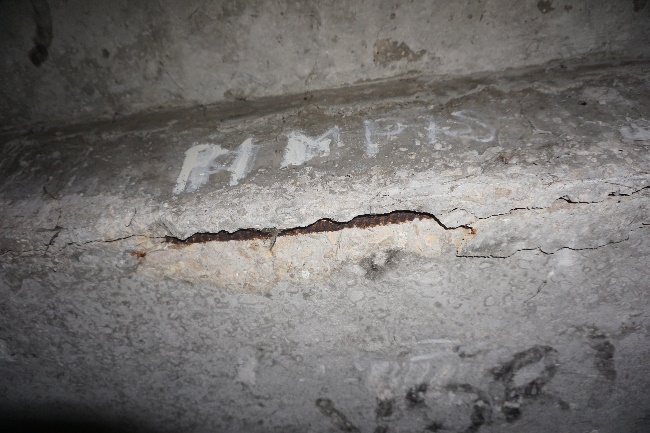 4.3.1. attēls4.3.1. attēls4.3.1. attēls4.5. šuvju hermetizācija, hidroizolācija un siltumizolācija4.5. šuvju hermetizācija, hidroizolācija un siltumizolācija4.5. šuvju hermetizācija, hidroizolācija un siltumizolācija4.5. šuvju hermetizācija, hidroizolācija un siltumizolācija4.5. šuvju hermetizācija, hidroizolācija un siltumizolācija-4.5.1. Šuvju hermetizācija	Ārsienu paneļu saduršuves daļēji atjaunotas. Ēkas rietumu fasādei konstatēti lokāli šuvju pildvielas izrāvumi (4.5.1. un 4.5.2. attēli). Nepieciešams atjaunot ārsienu paneļu saduršuvju aizpildījumu vietās, kur izveidojušies saduršuvju pildvielas izrāvumi.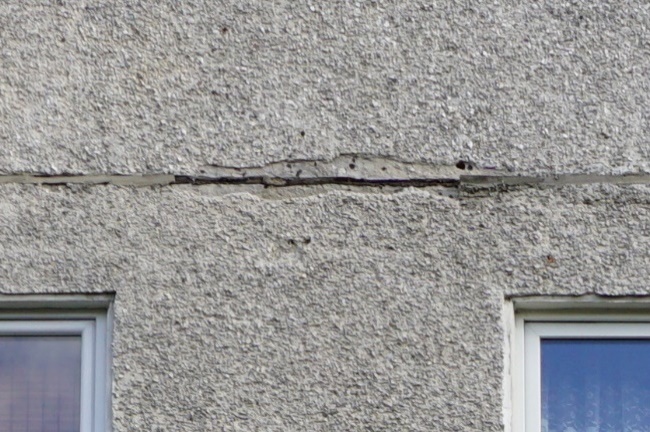 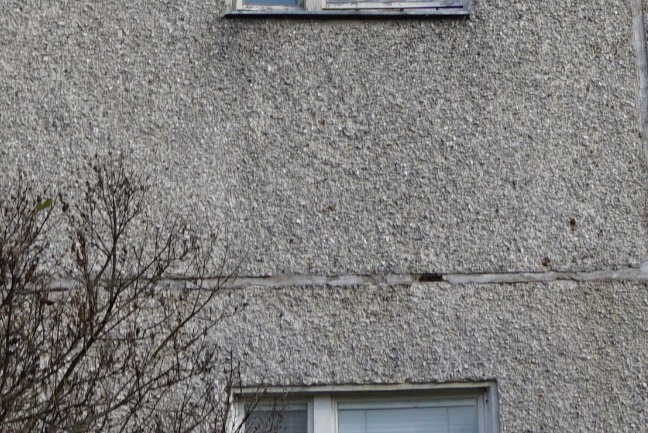 4.5.1. attēls	4.5.2. attēls4.5.1. Šuvju hermetizācija	Ārsienu paneļu saduršuves daļēji atjaunotas. Ēkas rietumu fasādei konstatēti lokāli šuvju pildvielas izrāvumi (4.5.1. un 4.5.2. attēli). Nepieciešams atjaunot ārsienu paneļu saduršuvju aizpildījumu vietās, kur izveidojušies saduršuvju pildvielas izrāvumi.4.5.1. attēls	4.5.2. attēls4.5.1. Šuvju hermetizācija	Ārsienu paneļu saduršuves daļēji atjaunotas. Ēkas rietumu fasādei konstatēti lokāli šuvju pildvielas izrāvumi (4.5.1. un 4.5.2. attēli). Nepieciešams atjaunot ārsienu paneļu saduršuvju aizpildījumu vietās, kur izveidojušies saduršuvju pildvielas izrāvumi.4.5.1. attēls	4.5.2. attēls4.5.1. Šuvju hermetizācija	Ārsienu paneļu saduršuves daļēji atjaunotas. Ēkas rietumu fasādei konstatēti lokāli šuvju pildvielas izrāvumi (4.5.1. un 4.5.2. attēli). Nepieciešams atjaunot ārsienu paneļu saduršuvju aizpildījumu vietās, kur izveidojušies saduršuvju pildvielas izrāvumi.4.5.1. attēls	4.5.2. attēls4.5.1. Šuvju hermetizācija	Ārsienu paneļu saduršuves daļēji atjaunotas. Ēkas rietumu fasādei konstatēti lokāli šuvju pildvielas izrāvumi (4.5.1. un 4.5.2. attēli). Nepieciešams atjaunot ārsienu paneļu saduršuvju aizpildījumu vietās, kur izveidojušies saduršuvju pildvielas izrāvumi.4.5.1. attēls	4.5.2. attēls4.5.1. Šuvju hermetizācija	Ārsienu paneļu saduršuves daļēji atjaunotas. Ēkas rietumu fasādei konstatēti lokāli šuvju pildvielas izrāvumi (4.5.1. un 4.5.2. attēli). Nepieciešams atjaunot ārsienu paneļu saduršuvju aizpildījumu vietās, kur izveidojušies saduršuvju pildvielas izrāvumi.4.5.1. attēls	4.5.2. attēls4.5.2. Hidroizolācija	Apsekošanas laikā ēkai nav konstatēti hidroizolācijas risinājumi ēkas pazemes konstrukcijām, jo šīs konstrukciju daļas nav bijušas vizuāli pieejamas. Ņemot vērā, ka ārsienu kosntrukcijas daļā, kas atrodas zem grunts līmeņa, nav konstatēts piesātinājums ar mitrumu, var pieņemt, ka vertikālā hidroizolācija ir apmierinošā tehniskā stāvoklī.	Ņemot vērā, ka ēkas pagrabstāvā nav izveidota grīdas konstrukcija – pamatni veido blietēta smilts – ēkas pagrabstāva būvapjoms nav pasargāts no ūdens infiltrācijas caur grunti.4.5.2. Hidroizolācija	Apsekošanas laikā ēkai nav konstatēti hidroizolācijas risinājumi ēkas pazemes konstrukcijām, jo šīs konstrukciju daļas nav bijušas vizuāli pieejamas. Ņemot vērā, ka ārsienu kosntrukcijas daļā, kas atrodas zem grunts līmeņa, nav konstatēts piesātinājums ar mitrumu, var pieņemt, ka vertikālā hidroizolācija ir apmierinošā tehniskā stāvoklī.	Ņemot vērā, ka ēkas pagrabstāvā nav izveidota grīdas konstrukcija – pamatni veido blietēta smilts – ēkas pagrabstāva būvapjoms nav pasargāts no ūdens infiltrācijas caur grunti.4.5.2. Hidroizolācija	Apsekošanas laikā ēkai nav konstatēti hidroizolācijas risinājumi ēkas pazemes konstrukcijām, jo šīs konstrukciju daļas nav bijušas vizuāli pieejamas. Ņemot vērā, ka ārsienu kosntrukcijas daļā, kas atrodas zem grunts līmeņa, nav konstatēts piesātinājums ar mitrumu, var pieņemt, ka vertikālā hidroizolācija ir apmierinošā tehniskā stāvoklī.	Ņemot vērā, ka ēkas pagrabstāvā nav izveidota grīdas konstrukcija – pamatni veido blietēta smilts – ēkas pagrabstāva būvapjoms nav pasargāts no ūdens infiltrācijas caur grunti.4.5.2. Hidroizolācija	Apsekošanas laikā ēkai nav konstatēti hidroizolācijas risinājumi ēkas pazemes konstrukcijām, jo šīs konstrukciju daļas nav bijušas vizuāli pieejamas. Ņemot vērā, ka ārsienu kosntrukcijas daļā, kas atrodas zem grunts līmeņa, nav konstatēts piesātinājums ar mitrumu, var pieņemt, ka vertikālā hidroizolācija ir apmierinošā tehniskā stāvoklī.	Ņemot vērā, ka ēkas pagrabstāvā nav izveidota grīdas konstrukcija – pamatni veido blietēta smilts – ēkas pagrabstāva būvapjoms nav pasargāts no ūdens infiltrācijas caur grunti.4.5.2. Hidroizolācija	Apsekošanas laikā ēkai nav konstatēti hidroizolācijas risinājumi ēkas pazemes konstrukcijām, jo šīs konstrukciju daļas nav bijušas vizuāli pieejamas. Ņemot vērā, ka ārsienu kosntrukcijas daļā, kas atrodas zem grunts līmeņa, nav konstatēts piesātinājums ar mitrumu, var pieņemt, ka vertikālā hidroizolācija ir apmierinošā tehniskā stāvoklī.	Ņemot vērā, ka ēkas pagrabstāvā nav izveidota grīdas konstrukcija – pamatni veido blietēta smilts – ēkas pagrabstāva būvapjoms nav pasargāts no ūdens infiltrācijas caur grunti.4.5.2. Hidroizolācija	Apsekošanas laikā ēkai nav konstatēti hidroizolācijas risinājumi ēkas pazemes konstrukcijām, jo šīs konstrukciju daļas nav bijušas vizuāli pieejamas. Ņemot vērā, ka ārsienu kosntrukcijas daļā, kas atrodas zem grunts līmeņa, nav konstatēts piesātinājums ar mitrumu, var pieņemt, ka vertikālā hidroizolācija ir apmierinošā tehniskā stāvoklī.	Ņemot vērā, ka ēkas pagrabstāvā nav izveidota grīdas konstrukcija – pamatni veido blietēta smilts – ēkas pagrabstāva būvapjoms nav pasargāts no ūdens infiltrācijas caur grunti.4.5.3. Siltumizolācija	Piektā stāva (bēniņu) pārsegumam izveidots keramzīta bēruma siltinājuma slānis, izņemot ēkas dienvidu daļu, kur izveidots siltinājuma slānis no kompozītmateriāla loksnēm (4.5.3. attēls). Citas ēkas ārējās norobežojošās konstrukcijas, kas aptver lietderīgās apkurināmās platības nav siltinātas.Šīs apsekošanas ietvaros tika veikta ēkas norobežojošo konstrukciju termogrāfija (infrasarkanā starojuma vizualizācija). Saskaņā ar termogrāfijas rezultātiem (skatīt šī atzinuma 2. pielikumu), būtiskākie siltuma zudumi konstatēti 4.5.3. Siltumizolācija	Piektā stāva (bēniņu) pārsegumam izveidots keramzīta bēruma siltinājuma slānis, izņemot ēkas dienvidu daļu, kur izveidots siltinājuma slānis no kompozītmateriāla loksnēm (4.5.3. attēls). Citas ēkas ārējās norobežojošās konstrukcijas, kas aptver lietderīgās apkurināmās platības nav siltinātas.Šīs apsekošanas ietvaros tika veikta ēkas norobežojošo konstrukciju termogrāfija (infrasarkanā starojuma vizualizācija). Saskaņā ar termogrāfijas rezultātiem (skatīt šī atzinuma 2. pielikumu), būtiskākie siltuma zudumi konstatēti 4.5.3. Siltumizolācija	Piektā stāva (bēniņu) pārsegumam izveidots keramzīta bēruma siltinājuma slānis, izņemot ēkas dienvidu daļu, kur izveidots siltinājuma slānis no kompozītmateriāla loksnēm (4.5.3. attēls). Citas ēkas ārējās norobežojošās konstrukcijas, kas aptver lietderīgās apkurināmās platības nav siltinātas.Šīs apsekošanas ietvaros tika veikta ēkas norobežojošo konstrukciju termogrāfija (infrasarkanā starojuma vizualizācija). Saskaņā ar termogrāfijas rezultātiem (skatīt šī atzinuma 2. pielikumu), būtiskākie siltuma zudumi konstatēti 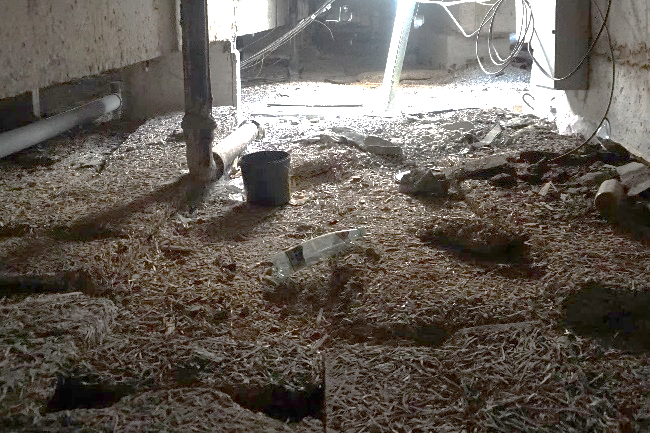 4.5.3. attēls4.5.3. attēls4.5.3. attēlsēkas cokola zonā, ailu aizpildījumu salaidumos, ārsienas paneļu un pārseguma saduršuvēs.	Ieteicams veikt ēkas energoefektivitātes uzlabošanas darbu kopumu.ēkas cokola zonā, ailu aizpildījumu salaidumos, ārsienas paneļu un pārseguma saduršuvēs.	Ieteicams veikt ēkas energoefektivitātes uzlabošanas darbu kopumu.ēkas cokola zonā, ailu aizpildījumu salaidumos, ārsienas paneļu un pārseguma saduršuvēs.	Ieteicams veikt ēkas energoefektivitātes uzlabošanas darbu kopumu.ēkas cokola zonā, ailu aizpildījumu salaidumos, ārsienas paneļu un pārseguma saduršuvēs.	Ieteicams veikt ēkas energoefektivitātes uzlabošanas darbu kopumu.ēkas cokola zonā, ailu aizpildījumu salaidumos, ārsienas paneļu un pārseguma saduršuvēs.	Ieteicams veikt ēkas energoefektivitātes uzlabošanas darbu kopumu.ēkas cokola zonā, ailu aizpildījumu salaidumos, ārsienas paneļu un pārseguma saduršuvēs.	Ieteicams veikt ēkas energoefektivitātes uzlabošanas darbu kopumu.4.6. pagraba, starpstāvu, bēniņu pārsegumi4.6. pagraba, starpstāvu, bēniņu pārsegumi4.6. pagraba, starpstāvu, bēniņu pārsegumi4.6. pagraba, starpstāvu, bēniņu pārsegumi4.6. pagraba, starpstāvu, bēniņu pārsegumi25	Ēkas starpstāvu pārsegumi veidoti no 10 cm bieziem dzelzsbetona gatavkonstrukciju paneļiem. Pagrabstāva pārseguma paneļi balstīti uz nesošajām dzelzsbetona sienām, pāļiem un dzelzsbetona gatavelementu sijām. Virszemes stāvu pārsegumu paneļi balstīti pa paneļa perimetru uz ēkas nesošajām sienām.	Apsekošanas laikā pārsegumu konstrukcijām netika konstatēti būtiski bojājumi vai deformācijas. Starpstāvu pārsegumu konstrukcijas ir apmierinošā tehniskā stāvoklī.	Ēkas starpstāvu pārsegumi veidoti no 10 cm bieziem dzelzsbetona gatavkonstrukciju paneļiem. Pagrabstāva pārseguma paneļi balstīti uz nesošajām dzelzsbetona sienām, pāļiem un dzelzsbetona gatavelementu sijām. Virszemes stāvu pārsegumu paneļi balstīti pa paneļa perimetru uz ēkas nesošajām sienām.	Apsekošanas laikā pārsegumu konstrukcijām netika konstatēti būtiski bojājumi vai deformācijas. Starpstāvu pārsegumu konstrukcijas ir apmierinošā tehniskā stāvoklī.	Ēkas starpstāvu pārsegumi veidoti no 10 cm bieziem dzelzsbetona gatavkonstrukciju paneļiem. Pagrabstāva pārseguma paneļi balstīti uz nesošajām dzelzsbetona sienām, pāļiem un dzelzsbetona gatavelementu sijām. Virszemes stāvu pārsegumu paneļi balstīti pa paneļa perimetru uz ēkas nesošajām sienām.	Apsekošanas laikā pārsegumu konstrukcijām netika konstatēti būtiski bojājumi vai deformācijas. Starpstāvu pārsegumu konstrukcijas ir apmierinošā tehniskā stāvoklī.	Ēkas starpstāvu pārsegumi veidoti no 10 cm bieziem dzelzsbetona gatavkonstrukciju paneļiem. Pagrabstāva pārseguma paneļi balstīti uz nesošajām dzelzsbetona sienām, pāļiem un dzelzsbetona gatavelementu sijām. Virszemes stāvu pārsegumu paneļi balstīti pa paneļa perimetru uz ēkas nesošajām sienām.	Apsekošanas laikā pārsegumu konstrukcijām netika konstatēti būtiski bojājumi vai deformācijas. Starpstāvu pārsegumu konstrukcijas ir apmierinošā tehniskā stāvoklī.	Ēkas starpstāvu pārsegumi veidoti no 10 cm bieziem dzelzsbetona gatavkonstrukciju paneļiem. Pagrabstāva pārseguma paneļi balstīti uz nesošajām dzelzsbetona sienām, pāļiem un dzelzsbetona gatavelementu sijām. Virszemes stāvu pārsegumu paneļi balstīti pa paneļa perimetru uz ēkas nesošajām sienām.	Apsekošanas laikā pārsegumu konstrukcijām netika konstatēti būtiski bojājumi vai deformācijas. Starpstāvu pārsegumu konstrukcijas ir apmierinošā tehniskā stāvoklī.	Ēkas starpstāvu pārsegumi veidoti no 10 cm bieziem dzelzsbetona gatavkonstrukciju paneļiem. Pagrabstāva pārseguma paneļi balstīti uz nesošajām dzelzsbetona sienām, pāļiem un dzelzsbetona gatavelementu sijām. Virszemes stāvu pārsegumu paneļi balstīti pa paneļa perimetru uz ēkas nesošajām sienām.	Apsekošanas laikā pārsegumu konstrukcijām netika konstatēti būtiski bojājumi vai deformācijas. Starpstāvu pārsegumu konstrukcijas ir apmierinošā tehniskā stāvoklī.4.7. būves telpiskās noturības elementi4.7. būves telpiskās noturības elementi4.7. būves telpiskās noturības elementi4.7. būves telpiskās noturības elementi4.7. būves telpiskās noturības elementi-	Būves telpisko noturību nodrošina ēkas nesošās sienas un dzelzsbetona paneļu pārsegumi, kas tajās balstīti. Bēniņu ārsienu noturības nodrošināšanai ēkas šķērsvirzienā izvietotas dzelzsbetona gatavkonstrukciju šķērsribas (4.7.1. attēls).	Būves telpisko noturību nodrošina ēkas nesošās sienas un dzelzsbetona paneļu pārsegumi, kas tajās balstīti. Bēniņu ārsienu noturības nodrošināšanai ēkas šķērsvirzienā izvietotas dzelzsbetona gatavkonstrukciju šķērsribas (4.7.1. attēls).	Būves telpisko noturību nodrošina ēkas nesošās sienas un dzelzsbetona paneļu pārsegumi, kas tajās balstīti. Bēniņu ārsienu noturības nodrošināšanai ēkas šķērsvirzienā izvietotas dzelzsbetona gatavkonstrukciju šķērsribas (4.7.1. attēls).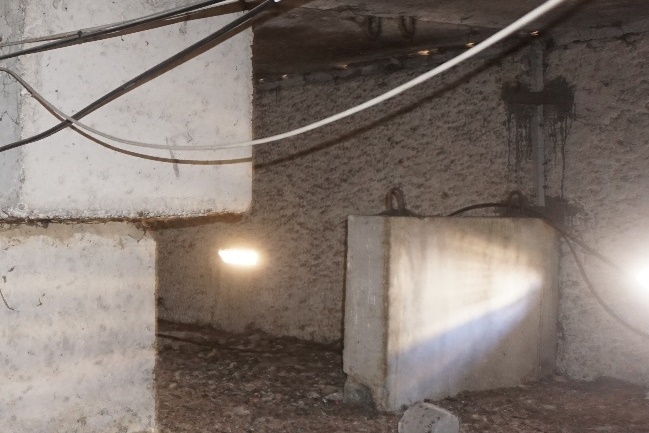 4.7.1. attēls4.7.1. attēls4.7.1. attēls4.8. jumta elementi: nesošā konstrukcija, jumta klājs, jumta segums, lietusūdens novadsistēma4.8. jumta elementi: nesošā konstrukcija, jumta klājs, jumta segums, lietusūdens novadsistēma4.8. jumta elementi: nesošā konstrukcija, jumta klājs, jumta segums, lietusūdens novadsistēma4.8. jumta elementi: nesošā konstrukcija, jumta klājs, jumta segums, lietusūdens novadsistēma4.8. jumta elementi: nesošā konstrukcija, jumta klājs, jumta segums, lietusūdens novadsistēmakonstrukcija-30;segums-354.8.1. Nesošā konstrukcija	Ēkai veidota divslīpju (ar kritumu uz ēkas centrālo garenasi) jumta konstrukcija. Jumta nesošo konstukciju veido U veida dzelzsbetona gatavelementu paneļi, kas izvietoti uz ēkas centrālās garenass un riboti dzelzsbetona gatavelementu paneļi, kas izvietoti perpendikulāri ēkas garenasij (4.8.1. un 4.8.2. attēli).	Centrālie U veida paneļi balstīti uz dzelzsbetona gatavelementu paneļiem (4.8.3. attēls), kas jumta radīto slodzi nodod uz ēkas nesošājām šķērssienām un uz ēkas nesošajām gala sienām. U veida paneļi savstarpēji savienoti ar plāksnēm, kas piemetinātas pie paneļos iestrādātām ieliekamajām detaļām un pie dzelzsbetona paneļa, uz kura tie ir balstīti (4.8.4. attēls). Tērauda savienojumu elementiem konstatēta virspusēja korozija, kaut arī tie ir pārklāti ar aizsargpārklājumu. U veida paneļa atbalsta garums ziemeļu fasādes panelī ~ 5 cm (4.8.4. attēls).  Pie ēkas ziemeļu fasādes izvietotajam U veida panelim izveidots pastiprinājuma risinājums (4.8.6. un 4.8.7. attēli), kas kompensē nepietiekamu paneļa balstījumu uz ēkas gala sienas paneļa (pastiprināšanas risinājums realizēts pēc tam, kad bija noticis daļējs jumta konstrukcijas sabrukums). Visus jumta konstrukcijas tērauda elementus ieteicams attīrīt no korozijas un pārklāt ar aizsargpārklājumu.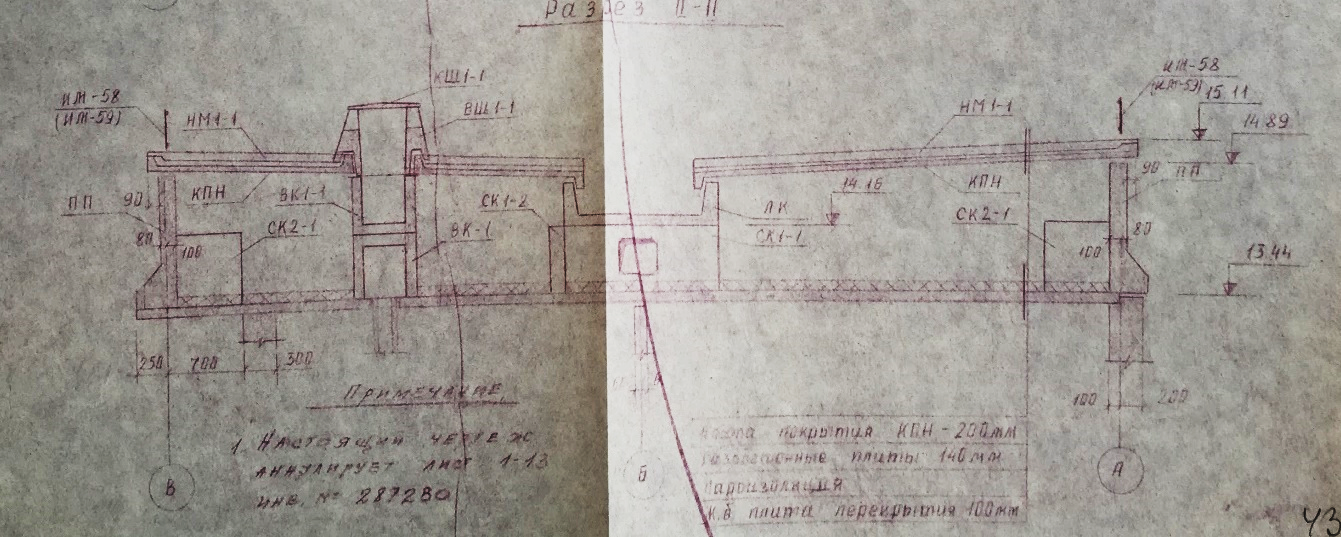 4.8.1. attēls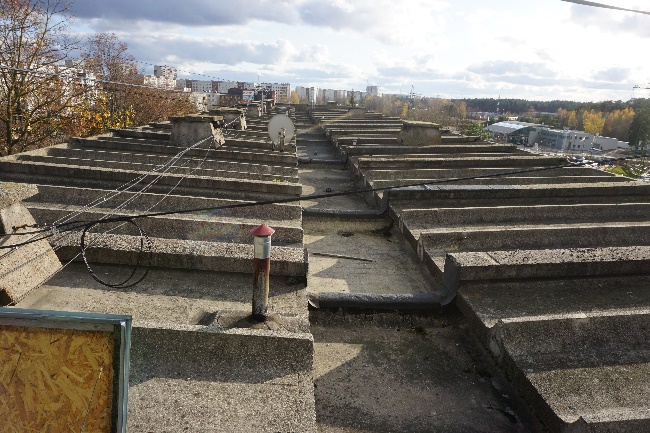 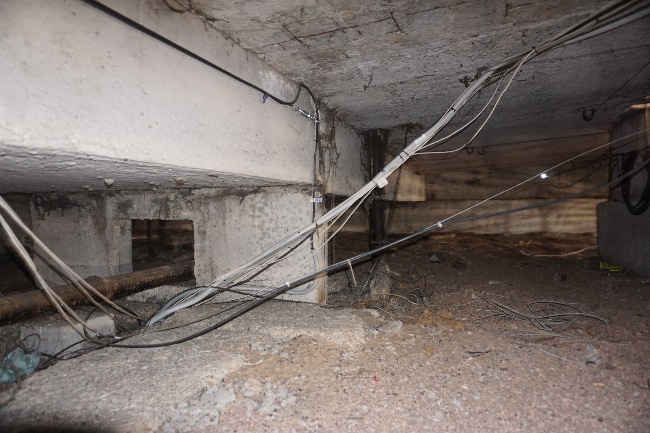 4.8.2. attēls	4.8.3. attēls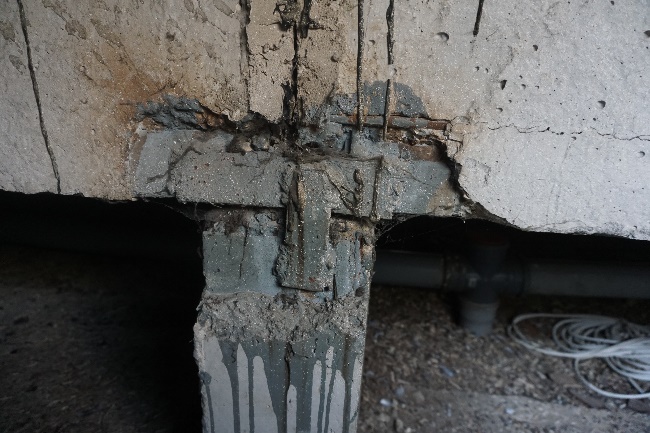 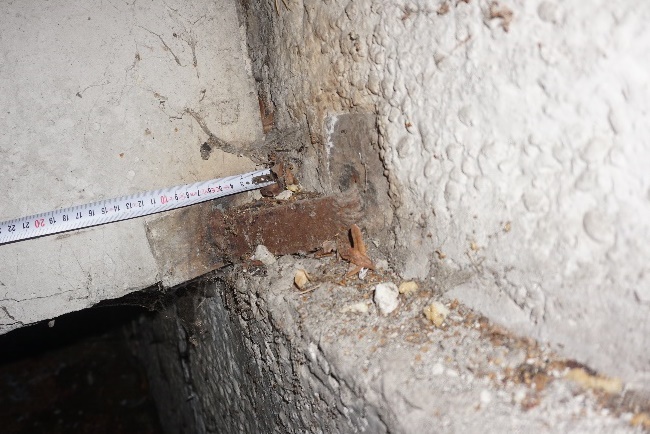 4.8.4. attēls	4.8.5. attēls	 4.8.6. attēls	4.8.7. attēls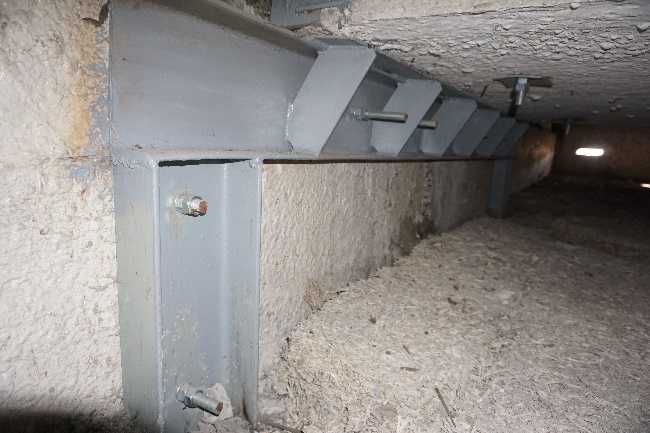 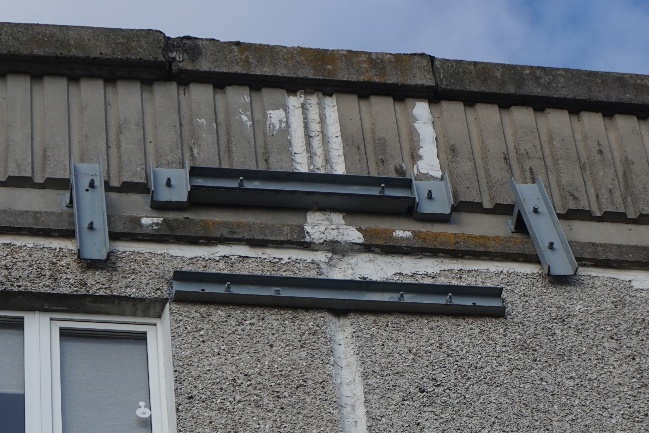 Perpendikulāri ēkas garenasij izvietotie ribotie dzelzsbetona paneļi balstīti uz centrālajiem U veida paneļiem vienā galā un ēkas nesošajām ārsienām otrā. Paneļiem lokāli konstatēta nepietiekama betona aizsargkārta un virspusēja stiegrojuma korozija (4.8.8. un 4.8.9. attēli). 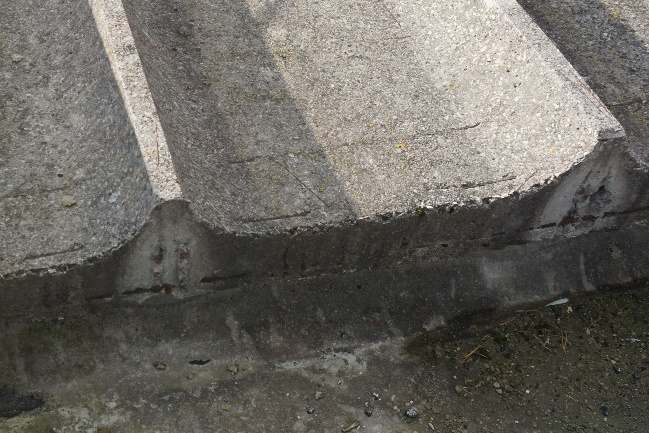 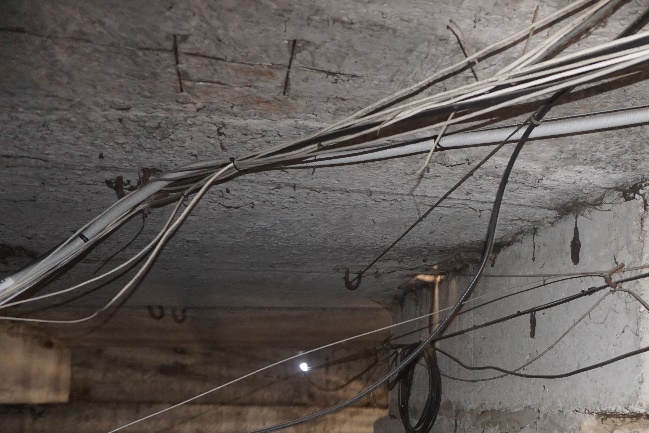  4.8.8. attēls	4.8.9. attēlsJumta nesošā konstrukcija ir apmierinošā tehniskā stāvoklī, ieteicams tērauda elementus attīrīt no korozijas un pārklāt ar aizsargpārklājumu, kā arī atjaunot bojātās paneļu daļas, attīrot stiegrojumu no korozijas un atjaunojot bojāto betona konstrukciju.4.8.1. Nesošā konstrukcija	Ēkai veidota divslīpju (ar kritumu uz ēkas centrālo garenasi) jumta konstrukcija. Jumta nesošo konstukciju veido U veida dzelzsbetona gatavelementu paneļi, kas izvietoti uz ēkas centrālās garenass un riboti dzelzsbetona gatavelementu paneļi, kas izvietoti perpendikulāri ēkas garenasij (4.8.1. un 4.8.2. attēli).	Centrālie U veida paneļi balstīti uz dzelzsbetona gatavelementu paneļiem (4.8.3. attēls), kas jumta radīto slodzi nodod uz ēkas nesošājām šķērssienām un uz ēkas nesošajām gala sienām. U veida paneļi savstarpēji savienoti ar plāksnēm, kas piemetinātas pie paneļos iestrādātām ieliekamajām detaļām un pie dzelzsbetona paneļa, uz kura tie ir balstīti (4.8.4. attēls). Tērauda savienojumu elementiem konstatēta virspusēja korozija, kaut arī tie ir pārklāti ar aizsargpārklājumu. U veida paneļa atbalsta garums ziemeļu fasādes panelī ~ 5 cm (4.8.4. attēls).  Pie ēkas ziemeļu fasādes izvietotajam U veida panelim izveidots pastiprinājuma risinājums (4.8.6. un 4.8.7. attēli), kas kompensē nepietiekamu paneļa balstījumu uz ēkas gala sienas paneļa (pastiprināšanas risinājums realizēts pēc tam, kad bija noticis daļējs jumta konstrukcijas sabrukums). Visus jumta konstrukcijas tērauda elementus ieteicams attīrīt no korozijas un pārklāt ar aizsargpārklājumu.4.8.1. attēls4.8.2. attēls	4.8.3. attēls4.8.4. attēls	4.8.5. attēls	 4.8.6. attēls	4.8.7. attēlsPerpendikulāri ēkas garenasij izvietotie ribotie dzelzsbetona paneļi balstīti uz centrālajiem U veida paneļiem vienā galā un ēkas nesošajām ārsienām otrā. Paneļiem lokāli konstatēta nepietiekama betona aizsargkārta un virspusēja stiegrojuma korozija (4.8.8. un 4.8.9. attēli).  4.8.8. attēls	4.8.9. attēlsJumta nesošā konstrukcija ir apmierinošā tehniskā stāvoklī, ieteicams tērauda elementus attīrīt no korozijas un pārklāt ar aizsargpārklājumu, kā arī atjaunot bojātās paneļu daļas, attīrot stiegrojumu no korozijas un atjaunojot bojāto betona konstrukciju.4.8.1. Nesošā konstrukcija	Ēkai veidota divslīpju (ar kritumu uz ēkas centrālo garenasi) jumta konstrukcija. Jumta nesošo konstukciju veido U veida dzelzsbetona gatavelementu paneļi, kas izvietoti uz ēkas centrālās garenass un riboti dzelzsbetona gatavelementu paneļi, kas izvietoti perpendikulāri ēkas garenasij (4.8.1. un 4.8.2. attēli).	Centrālie U veida paneļi balstīti uz dzelzsbetona gatavelementu paneļiem (4.8.3. attēls), kas jumta radīto slodzi nodod uz ēkas nesošājām šķērssienām un uz ēkas nesošajām gala sienām. U veida paneļi savstarpēji savienoti ar plāksnēm, kas piemetinātas pie paneļos iestrādātām ieliekamajām detaļām un pie dzelzsbetona paneļa, uz kura tie ir balstīti (4.8.4. attēls). Tērauda savienojumu elementiem konstatēta virspusēja korozija, kaut arī tie ir pārklāti ar aizsargpārklājumu. U veida paneļa atbalsta garums ziemeļu fasādes panelī ~ 5 cm (4.8.4. attēls).  Pie ēkas ziemeļu fasādes izvietotajam U veida panelim izveidots pastiprinājuma risinājums (4.8.6. un 4.8.7. attēli), kas kompensē nepietiekamu paneļa balstījumu uz ēkas gala sienas paneļa (pastiprināšanas risinājums realizēts pēc tam, kad bija noticis daļējs jumta konstrukcijas sabrukums). Visus jumta konstrukcijas tērauda elementus ieteicams attīrīt no korozijas un pārklāt ar aizsargpārklājumu.4.8.1. attēls4.8.2. attēls	4.8.3. attēls4.8.4. attēls	4.8.5. attēls	 4.8.6. attēls	4.8.7. attēlsPerpendikulāri ēkas garenasij izvietotie ribotie dzelzsbetona paneļi balstīti uz centrālajiem U veida paneļiem vienā galā un ēkas nesošajām ārsienām otrā. Paneļiem lokāli konstatēta nepietiekama betona aizsargkārta un virspusēja stiegrojuma korozija (4.8.8. un 4.8.9. attēli).  4.8.8. attēls	4.8.9. attēlsJumta nesošā konstrukcija ir apmierinošā tehniskā stāvoklī, ieteicams tērauda elementus attīrīt no korozijas un pārklāt ar aizsargpārklājumu, kā arī atjaunot bojātās paneļu daļas, attīrot stiegrojumu no korozijas un atjaunojot bojāto betona konstrukciju.4.8.1. Nesošā konstrukcija	Ēkai veidota divslīpju (ar kritumu uz ēkas centrālo garenasi) jumta konstrukcija. Jumta nesošo konstukciju veido U veida dzelzsbetona gatavelementu paneļi, kas izvietoti uz ēkas centrālās garenass un riboti dzelzsbetona gatavelementu paneļi, kas izvietoti perpendikulāri ēkas garenasij (4.8.1. un 4.8.2. attēli).	Centrālie U veida paneļi balstīti uz dzelzsbetona gatavelementu paneļiem (4.8.3. attēls), kas jumta radīto slodzi nodod uz ēkas nesošājām šķērssienām un uz ēkas nesošajām gala sienām. U veida paneļi savstarpēji savienoti ar plāksnēm, kas piemetinātas pie paneļos iestrādātām ieliekamajām detaļām un pie dzelzsbetona paneļa, uz kura tie ir balstīti (4.8.4. attēls). Tērauda savienojumu elementiem konstatēta virspusēja korozija, kaut arī tie ir pārklāti ar aizsargpārklājumu. U veida paneļa atbalsta garums ziemeļu fasādes panelī ~ 5 cm (4.8.4. attēls).  Pie ēkas ziemeļu fasādes izvietotajam U veida panelim izveidots pastiprinājuma risinājums (4.8.6. un 4.8.7. attēli), kas kompensē nepietiekamu paneļa balstījumu uz ēkas gala sienas paneļa (pastiprināšanas risinājums realizēts pēc tam, kad bija noticis daļējs jumta konstrukcijas sabrukums). Visus jumta konstrukcijas tērauda elementus ieteicams attīrīt no korozijas un pārklāt ar aizsargpārklājumu.4.8.1. attēls4.8.2. attēls	4.8.3. attēls4.8.4. attēls	4.8.5. attēls	 4.8.6. attēls	4.8.7. attēlsPerpendikulāri ēkas garenasij izvietotie ribotie dzelzsbetona paneļi balstīti uz centrālajiem U veida paneļiem vienā galā un ēkas nesošajām ārsienām otrā. Paneļiem lokāli konstatēta nepietiekama betona aizsargkārta un virspusēja stiegrojuma korozija (4.8.8. un 4.8.9. attēli).  4.8.8. attēls	4.8.9. attēlsJumta nesošā konstrukcija ir apmierinošā tehniskā stāvoklī, ieteicams tērauda elementus attīrīt no korozijas un pārklāt ar aizsargpārklājumu, kā arī atjaunot bojātās paneļu daļas, attīrot stiegrojumu no korozijas un atjaunojot bojāto betona konstrukciju.4.8.1. Nesošā konstrukcija	Ēkai veidota divslīpju (ar kritumu uz ēkas centrālo garenasi) jumta konstrukcija. Jumta nesošo konstukciju veido U veida dzelzsbetona gatavelementu paneļi, kas izvietoti uz ēkas centrālās garenass un riboti dzelzsbetona gatavelementu paneļi, kas izvietoti perpendikulāri ēkas garenasij (4.8.1. un 4.8.2. attēli).	Centrālie U veida paneļi balstīti uz dzelzsbetona gatavelementu paneļiem (4.8.3. attēls), kas jumta radīto slodzi nodod uz ēkas nesošājām šķērssienām un uz ēkas nesošajām gala sienām. U veida paneļi savstarpēji savienoti ar plāksnēm, kas piemetinātas pie paneļos iestrādātām ieliekamajām detaļām un pie dzelzsbetona paneļa, uz kura tie ir balstīti (4.8.4. attēls). Tērauda savienojumu elementiem konstatēta virspusēja korozija, kaut arī tie ir pārklāti ar aizsargpārklājumu. U veida paneļa atbalsta garums ziemeļu fasādes panelī ~ 5 cm (4.8.4. attēls).  Pie ēkas ziemeļu fasādes izvietotajam U veida panelim izveidots pastiprinājuma risinājums (4.8.6. un 4.8.7. attēli), kas kompensē nepietiekamu paneļa balstījumu uz ēkas gala sienas paneļa (pastiprināšanas risinājums realizēts pēc tam, kad bija noticis daļējs jumta konstrukcijas sabrukums). Visus jumta konstrukcijas tērauda elementus ieteicams attīrīt no korozijas un pārklāt ar aizsargpārklājumu.4.8.1. attēls4.8.2. attēls	4.8.3. attēls4.8.4. attēls	4.8.5. attēls	 4.8.6. attēls	4.8.7. attēlsPerpendikulāri ēkas garenasij izvietotie ribotie dzelzsbetona paneļi balstīti uz centrālajiem U veida paneļiem vienā galā un ēkas nesošajām ārsienām otrā. Paneļiem lokāli konstatēta nepietiekama betona aizsargkārta un virspusēja stiegrojuma korozija (4.8.8. un 4.8.9. attēli).  4.8.8. attēls	4.8.9. attēlsJumta nesošā konstrukcija ir apmierinošā tehniskā stāvoklī, ieteicams tērauda elementus attīrīt no korozijas un pārklāt ar aizsargpārklājumu, kā arī atjaunot bojātās paneļu daļas, attīrot stiegrojumu no korozijas un atjaunojot bojāto betona konstrukciju.4.8.1. Nesošā konstrukcija	Ēkai veidota divslīpju (ar kritumu uz ēkas centrālo garenasi) jumta konstrukcija. Jumta nesošo konstukciju veido U veida dzelzsbetona gatavelementu paneļi, kas izvietoti uz ēkas centrālās garenass un riboti dzelzsbetona gatavelementu paneļi, kas izvietoti perpendikulāri ēkas garenasij (4.8.1. un 4.8.2. attēli).	Centrālie U veida paneļi balstīti uz dzelzsbetona gatavelementu paneļiem (4.8.3. attēls), kas jumta radīto slodzi nodod uz ēkas nesošājām šķērssienām un uz ēkas nesošajām gala sienām. U veida paneļi savstarpēji savienoti ar plāksnēm, kas piemetinātas pie paneļos iestrādātām ieliekamajām detaļām un pie dzelzsbetona paneļa, uz kura tie ir balstīti (4.8.4. attēls). Tērauda savienojumu elementiem konstatēta virspusēja korozija, kaut arī tie ir pārklāti ar aizsargpārklājumu. U veida paneļa atbalsta garums ziemeļu fasādes panelī ~ 5 cm (4.8.4. attēls).  Pie ēkas ziemeļu fasādes izvietotajam U veida panelim izveidots pastiprinājuma risinājums (4.8.6. un 4.8.7. attēli), kas kompensē nepietiekamu paneļa balstījumu uz ēkas gala sienas paneļa (pastiprināšanas risinājums realizēts pēc tam, kad bija noticis daļējs jumta konstrukcijas sabrukums). Visus jumta konstrukcijas tērauda elementus ieteicams attīrīt no korozijas un pārklāt ar aizsargpārklājumu.4.8.1. attēls4.8.2. attēls	4.8.3. attēls4.8.4. attēls	4.8.5. attēls	 4.8.6. attēls	4.8.7. attēlsPerpendikulāri ēkas garenasij izvietotie ribotie dzelzsbetona paneļi balstīti uz centrālajiem U veida paneļiem vienā galā un ēkas nesošajām ārsienām otrā. Paneļiem lokāli konstatēta nepietiekama betona aizsargkārta un virspusēja stiegrojuma korozija (4.8.8. un 4.8.9. attēli).  4.8.8. attēls	4.8.9. attēlsJumta nesošā konstrukcija ir apmierinošā tehniskā stāvoklī, ieteicams tērauda elementus attīrīt no korozijas un pārklāt ar aizsargpārklājumu, kā arī atjaunot bojātās paneļu daļas, attīrot stiegrojumu no korozijas un atjaunojot bojāto betona konstrukciju.4.8.2. Jumta klājs un segums	Sāktonēji jumta konstrukcijai nav bijis paredzēts segums – šo funkciju pilda jumta paneļu konstrukcijas. Uz paneļu savienojumiem uzstādīti U veida dzlezsbetona gatavelementu nosegelementi (4.8.10. attēls). Nosegelementiem konstatēti bojājumi, atsevišķi elementi erodējuši, ar bojātu betona struktūru, atsegtu, korodējušu stiegrojumu (4.8.11. attēls). Apsekošanas laikā konstatētas lokālas zonas, kur izveidots bituma ruļļmateriālu segums (4.8.12. un 4.8.13. attēli). Apsekošanas laikā būtiski jumta seguma bojājumi vai ūdens infiltrācija nesošajās konstrukcijās nav konstatēta, U paneļa dienvidu daļā konstatēta veģetācijas veidošanās (4.8.10. attēls).	Jumta segums ir apmierinošā tehniskā stāvoklī, taču ieteicams visai jumta plaknei izveidot hidroizolējošu segumu, lai novēstu esošo bojājumu turpmāku attīstību un jaunu bojājumu veidošanos.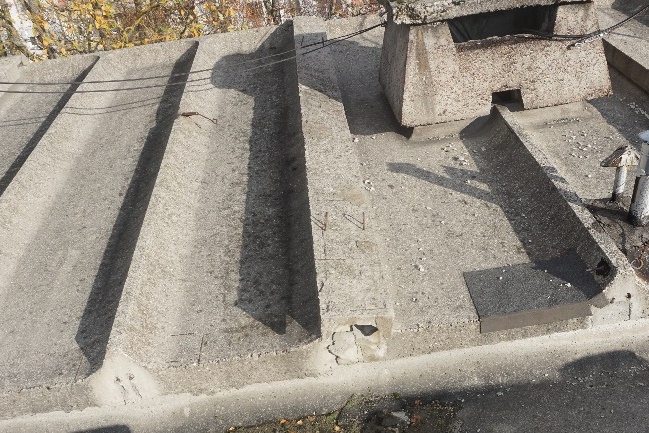 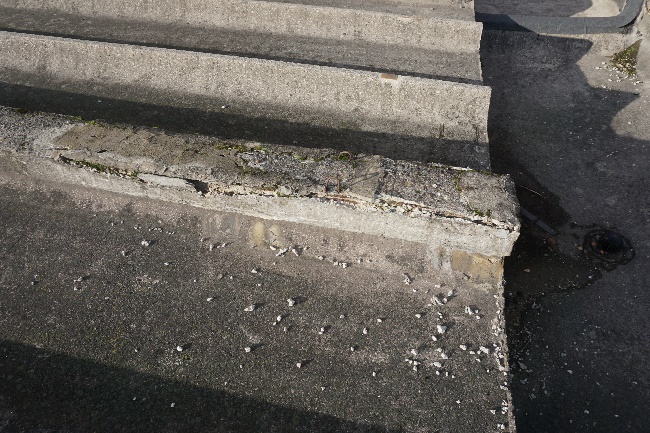 4.8.10. attēls	4.8.11. attēls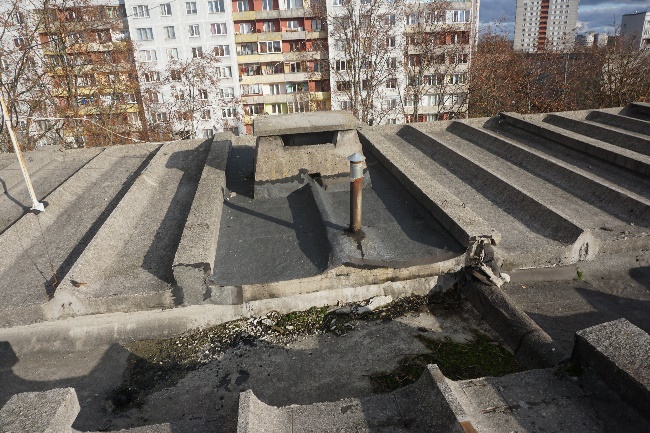 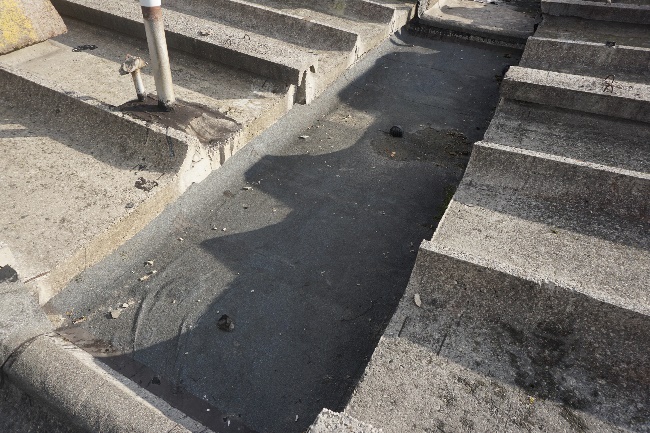 4.8.12. attēls	4.8.13. attēls4.8.2. Jumta klājs un segums	Sāktonēji jumta konstrukcijai nav bijis paredzēts segums – šo funkciju pilda jumta paneļu konstrukcijas. Uz paneļu savienojumiem uzstādīti U veida dzlezsbetona gatavelementu nosegelementi (4.8.10. attēls). Nosegelementiem konstatēti bojājumi, atsevišķi elementi erodējuši, ar bojātu betona struktūru, atsegtu, korodējušu stiegrojumu (4.8.11. attēls). Apsekošanas laikā konstatētas lokālas zonas, kur izveidots bituma ruļļmateriālu segums (4.8.12. un 4.8.13. attēli). Apsekošanas laikā būtiski jumta seguma bojājumi vai ūdens infiltrācija nesošajās konstrukcijās nav konstatēta, U paneļa dienvidu daļā konstatēta veģetācijas veidošanās (4.8.10. attēls).	Jumta segums ir apmierinošā tehniskā stāvoklī, taču ieteicams visai jumta plaknei izveidot hidroizolējošu segumu, lai novēstu esošo bojājumu turpmāku attīstību un jaunu bojājumu veidošanos.4.8.10. attēls	4.8.11. attēls4.8.12. attēls	4.8.13. attēls4.8.2. Jumta klājs un segums	Sāktonēji jumta konstrukcijai nav bijis paredzēts segums – šo funkciju pilda jumta paneļu konstrukcijas. Uz paneļu savienojumiem uzstādīti U veida dzlezsbetona gatavelementu nosegelementi (4.8.10. attēls). Nosegelementiem konstatēti bojājumi, atsevišķi elementi erodējuši, ar bojātu betona struktūru, atsegtu, korodējušu stiegrojumu (4.8.11. attēls). Apsekošanas laikā konstatētas lokālas zonas, kur izveidots bituma ruļļmateriālu segums (4.8.12. un 4.8.13. attēli). Apsekošanas laikā būtiski jumta seguma bojājumi vai ūdens infiltrācija nesošajās konstrukcijās nav konstatēta, U paneļa dienvidu daļā konstatēta veģetācijas veidošanās (4.8.10. attēls).	Jumta segums ir apmierinošā tehniskā stāvoklī, taču ieteicams visai jumta plaknei izveidot hidroizolējošu segumu, lai novēstu esošo bojājumu turpmāku attīstību un jaunu bojājumu veidošanos.4.8.10. attēls	4.8.11. attēls4.8.12. attēls	4.8.13. attēls4.8.2. Jumta klājs un segums	Sāktonēji jumta konstrukcijai nav bijis paredzēts segums – šo funkciju pilda jumta paneļu konstrukcijas. Uz paneļu savienojumiem uzstādīti U veida dzlezsbetona gatavelementu nosegelementi (4.8.10. attēls). Nosegelementiem konstatēti bojājumi, atsevišķi elementi erodējuši, ar bojātu betona struktūru, atsegtu, korodējušu stiegrojumu (4.8.11. attēls). Apsekošanas laikā konstatētas lokālas zonas, kur izveidots bituma ruļļmateriālu segums (4.8.12. un 4.8.13. attēli). Apsekošanas laikā būtiski jumta seguma bojājumi vai ūdens infiltrācija nesošajās konstrukcijās nav konstatēta, U paneļa dienvidu daļā konstatēta veģetācijas veidošanās (4.8.10. attēls).	Jumta segums ir apmierinošā tehniskā stāvoklī, taču ieteicams visai jumta plaknei izveidot hidroizolējošu segumu, lai novēstu esošo bojājumu turpmāku attīstību un jaunu bojājumu veidošanos.4.8.10. attēls	4.8.11. attēls4.8.12. attēls	4.8.13. attēls4.8.2. Jumta klājs un segums	Sāktonēji jumta konstrukcijai nav bijis paredzēts segums – šo funkciju pilda jumta paneļu konstrukcijas. Uz paneļu savienojumiem uzstādīti U veida dzlezsbetona gatavelementu nosegelementi (4.8.10. attēls). Nosegelementiem konstatēti bojājumi, atsevišķi elementi erodējuši, ar bojātu betona struktūru, atsegtu, korodējušu stiegrojumu (4.8.11. attēls). Apsekošanas laikā konstatētas lokālas zonas, kur izveidots bituma ruļļmateriālu segums (4.8.12. un 4.8.13. attēli). Apsekošanas laikā būtiski jumta seguma bojājumi vai ūdens infiltrācija nesošajās konstrukcijās nav konstatēta, U paneļa dienvidu daļā konstatēta veģetācijas veidošanās (4.8.10. attēls).	Jumta segums ir apmierinošā tehniskā stāvoklī, taču ieteicams visai jumta plaknei izveidot hidroizolējošu segumu, lai novēstu esošo bojājumu turpmāku attīstību un jaunu bojājumu veidošanos.4.8.10. attēls	4.8.11. attēls4.8.12. attēls	4.8.13. attēls4.8.2. Jumta klājs un segums	Sāktonēji jumta konstrukcijai nav bijis paredzēts segums – šo funkciju pilda jumta paneļu konstrukcijas. Uz paneļu savienojumiem uzstādīti U veida dzlezsbetona gatavelementu nosegelementi (4.8.10. attēls). Nosegelementiem konstatēti bojājumi, atsevišķi elementi erodējuši, ar bojātu betona struktūru, atsegtu, korodējušu stiegrojumu (4.8.11. attēls). Apsekošanas laikā konstatētas lokālas zonas, kur izveidots bituma ruļļmateriālu segums (4.8.12. un 4.8.13. attēli). Apsekošanas laikā būtiski jumta seguma bojājumi vai ūdens infiltrācija nesošajās konstrukcijās nav konstatēta, U paneļa dienvidu daļā konstatēta veģetācijas veidošanās (4.8.10. attēls).	Jumta segums ir apmierinošā tehniskā stāvoklī, taču ieteicams visai jumta plaknei izveidot hidroizolējošu segumu, lai novēstu esošo bojājumu turpmāku attīstību un jaunu bojājumu veidošanos.4.8.10. attēls	4.8.11. attēls4.8.12. attēls	4.8.13. attēls4.8.3. Lietusūdens novadsistēmaĒkai izveidota iekšējā lietusūdens novadsistēma. Jumta nesošās konstrukcijas centrālajā panelī izveidoti atvērumi notekcauruļu izvadiem. Lietusūdens uztvērēju aizsargrežģi bojāti vai zuduši (4.8.11. attēls). Nepieciešams aizsargrežģus atjaunot, lai mazinātu noteku aizsprostošanās riskus.Pa ēkas perimetru izveidotā aizsargapmale ir atjaunota un apmierinošā tehniskā stāvoklī (4.8.12. attēls).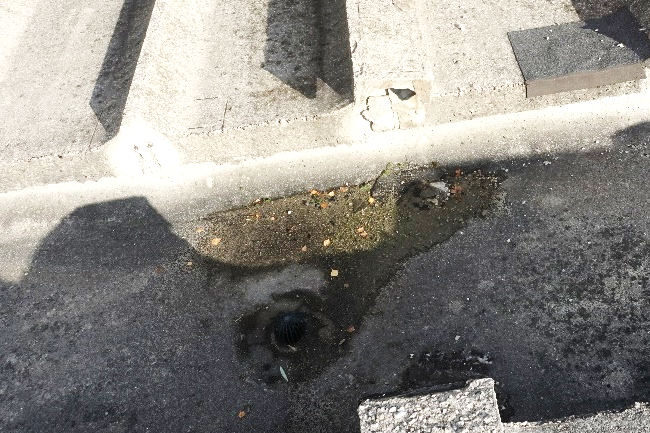 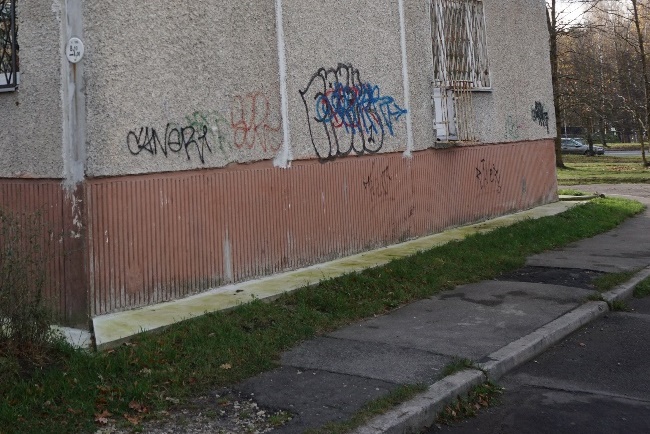 4.8.11. attēls	4.8.12. attēlsĒkas lietusūdens novadsistēma ir apmierinošā tehniskā stāvoklī, nepieciešams atjaunot lietusūdens uztvērēju aizsargrežģus.4.8.3. Lietusūdens novadsistēmaĒkai izveidota iekšējā lietusūdens novadsistēma. Jumta nesošās konstrukcijas centrālajā panelī izveidoti atvērumi notekcauruļu izvadiem. Lietusūdens uztvērēju aizsargrežģi bojāti vai zuduši (4.8.11. attēls). Nepieciešams aizsargrežģus atjaunot, lai mazinātu noteku aizsprostošanās riskus.Pa ēkas perimetru izveidotā aizsargapmale ir atjaunota un apmierinošā tehniskā stāvoklī (4.8.12. attēls).4.8.11. attēls	4.8.12. attēlsĒkas lietusūdens novadsistēma ir apmierinošā tehniskā stāvoklī, nepieciešams atjaunot lietusūdens uztvērēju aizsargrežģus.4.8.3. Lietusūdens novadsistēmaĒkai izveidota iekšējā lietusūdens novadsistēma. Jumta nesošās konstrukcijas centrālajā panelī izveidoti atvērumi notekcauruļu izvadiem. Lietusūdens uztvērēju aizsargrežģi bojāti vai zuduši (4.8.11. attēls). Nepieciešams aizsargrežģus atjaunot, lai mazinātu noteku aizsprostošanās riskus.Pa ēkas perimetru izveidotā aizsargapmale ir atjaunota un apmierinošā tehniskā stāvoklī (4.8.12. attēls).4.8.11. attēls	4.8.12. attēlsĒkas lietusūdens novadsistēma ir apmierinošā tehniskā stāvoklī, nepieciešams atjaunot lietusūdens uztvērēju aizsargrežģus.4.8.3. Lietusūdens novadsistēmaĒkai izveidota iekšējā lietusūdens novadsistēma. Jumta nesošās konstrukcijas centrālajā panelī izveidoti atvērumi notekcauruļu izvadiem. Lietusūdens uztvērēju aizsargrežģi bojāti vai zuduši (4.8.11. attēls). Nepieciešams aizsargrežģus atjaunot, lai mazinātu noteku aizsprostošanās riskus.Pa ēkas perimetru izveidotā aizsargapmale ir atjaunota un apmierinošā tehniskā stāvoklī (4.8.12. attēls).4.8.11. attēls	4.8.12. attēlsĒkas lietusūdens novadsistēma ir apmierinošā tehniskā stāvoklī, nepieciešams atjaunot lietusūdens uztvērēju aizsargrežģus.4.8.3. Lietusūdens novadsistēmaĒkai izveidota iekšējā lietusūdens novadsistēma. Jumta nesošās konstrukcijas centrālajā panelī izveidoti atvērumi notekcauruļu izvadiem. Lietusūdens uztvērēju aizsargrežģi bojāti vai zuduši (4.8.11. attēls). Nepieciešams aizsargrežģus atjaunot, lai mazinātu noteku aizsprostošanās riskus.Pa ēkas perimetru izveidotā aizsargapmale ir atjaunota un apmierinošā tehniskā stāvoklī (4.8.12. attēls).4.8.11. attēls	4.8.12. attēlsĒkas lietusūdens novadsistēma ir apmierinošā tehniskā stāvoklī, nepieciešams atjaunot lietusūdens uztvērēju aizsargrežģus.4.8.3. Lietusūdens novadsistēmaĒkai izveidota iekšējā lietusūdens novadsistēma. Jumta nesošās konstrukcijas centrālajā panelī izveidoti atvērumi notekcauruļu izvadiem. Lietusūdens uztvērēju aizsargrežģi bojāti vai zuduši (4.8.11. attēls). Nepieciešams aizsargrežģus atjaunot, lai mazinātu noteku aizsprostošanās riskus.Pa ēkas perimetru izveidotā aizsargapmale ir atjaunota un apmierinošā tehniskā stāvoklī (4.8.12. attēls).4.8.11. attēls	4.8.12. attēlsĒkas lietusūdens novadsistēma ir apmierinošā tehniskā stāvoklī, nepieciešams atjaunot lietusūdens uztvērēju aizsargrežģus.4.9. balkoni, lodžijas, lieveņi, jumtiņi4.9. balkoni, lodžijas, lieveņi, jumtiņi4.9. balkoni, lodžijas, lieveņi, jumtiņi4.9. balkoni, lodžijas, lieveņi, jumtiņi4.9. balkoni, lodžijas, lieveņi, jumtiņi25Ēkas rietumu fasādē, no 1. – 5. stāvam izveidotas lodžijas. Lodžiju paneļi balstīti dienvidu ārsienas paneļos un šķērssienās, kas veidotas no dzelzsbetona gatavelementu paneļiem. Lodžiju norobežojošā konstrukcija veidota no dekoratīviem dzelzsbetona gatavelementu paneļiem (4.9.1. attēls).Lodžiju konstrukcijām apsekošanas laikā netika konstatēti būtiski bojājumi, konstrukcijas ir apmierinošā tehniskā stāvoklī.Virs ēkas ieejām izveidoti jumtiņi no dzelsbetona gatavkonstrukciju paneļiem (4.9.2. attēls). Apsekošanas laikā netika konstatētas pazīmes, kas liecinātu par ūdens infiltrāciju jumtiņu konstrukcijās.Jumtiņu konstrukcijas ir apmierinošā tehniskā stāvoklī.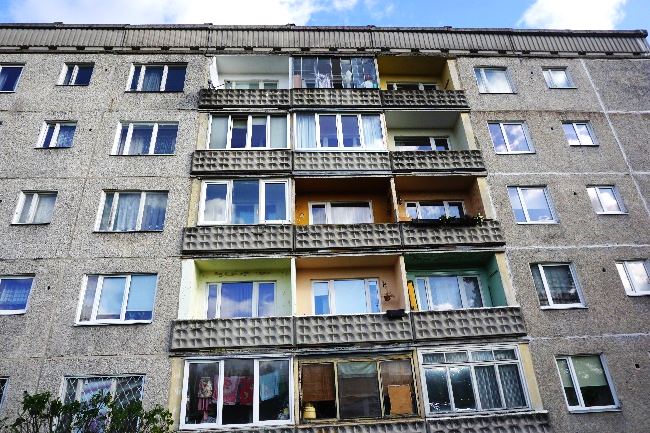 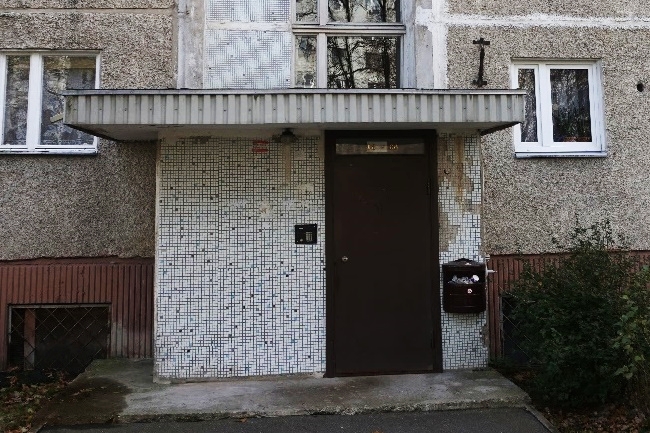 4.9.1. attēls	4.9.2. attēlsĒkas rietumu fasādē, no 1. – 5. stāvam izveidotas lodžijas. Lodžiju paneļi balstīti dienvidu ārsienas paneļos un šķērssienās, kas veidotas no dzelzsbetona gatavelementu paneļiem. Lodžiju norobežojošā konstrukcija veidota no dekoratīviem dzelzsbetona gatavelementu paneļiem (4.9.1. attēls).Lodžiju konstrukcijām apsekošanas laikā netika konstatēti būtiski bojājumi, konstrukcijas ir apmierinošā tehniskā stāvoklī.Virs ēkas ieejām izveidoti jumtiņi no dzelsbetona gatavkonstrukciju paneļiem (4.9.2. attēls). Apsekošanas laikā netika konstatētas pazīmes, kas liecinātu par ūdens infiltrāciju jumtiņu konstrukcijās.Jumtiņu konstrukcijas ir apmierinošā tehniskā stāvoklī.4.9.1. attēls	4.9.2. attēlsĒkas rietumu fasādē, no 1. – 5. stāvam izveidotas lodžijas. Lodžiju paneļi balstīti dienvidu ārsienas paneļos un šķērssienās, kas veidotas no dzelzsbetona gatavelementu paneļiem. Lodžiju norobežojošā konstrukcija veidota no dekoratīviem dzelzsbetona gatavelementu paneļiem (4.9.1. attēls).Lodžiju konstrukcijām apsekošanas laikā netika konstatēti būtiski bojājumi, konstrukcijas ir apmierinošā tehniskā stāvoklī.Virs ēkas ieejām izveidoti jumtiņi no dzelsbetona gatavkonstrukciju paneļiem (4.9.2. attēls). Apsekošanas laikā netika konstatētas pazīmes, kas liecinātu par ūdens infiltrāciju jumtiņu konstrukcijās.Jumtiņu konstrukcijas ir apmierinošā tehniskā stāvoklī.4.9.1. attēls	4.9.2. attēlsĒkas rietumu fasādē, no 1. – 5. stāvam izveidotas lodžijas. Lodžiju paneļi balstīti dienvidu ārsienas paneļos un šķērssienās, kas veidotas no dzelzsbetona gatavelementu paneļiem. Lodžiju norobežojošā konstrukcija veidota no dekoratīviem dzelzsbetona gatavelementu paneļiem (4.9.1. attēls).Lodžiju konstrukcijām apsekošanas laikā netika konstatēti būtiski bojājumi, konstrukcijas ir apmierinošā tehniskā stāvoklī.Virs ēkas ieejām izveidoti jumtiņi no dzelsbetona gatavkonstrukciju paneļiem (4.9.2. attēls). Apsekošanas laikā netika konstatētas pazīmes, kas liecinātu par ūdens infiltrāciju jumtiņu konstrukcijās.Jumtiņu konstrukcijas ir apmierinošā tehniskā stāvoklī.4.9.1. attēls	4.9.2. attēlsĒkas rietumu fasādē, no 1. – 5. stāvam izveidotas lodžijas. Lodžiju paneļi balstīti dienvidu ārsienas paneļos un šķērssienās, kas veidotas no dzelzsbetona gatavelementu paneļiem. Lodžiju norobežojošā konstrukcija veidota no dekoratīviem dzelzsbetona gatavelementu paneļiem (4.9.1. attēls).Lodžiju konstrukcijām apsekošanas laikā netika konstatēti būtiski bojājumi, konstrukcijas ir apmierinošā tehniskā stāvoklī.Virs ēkas ieejām izveidoti jumtiņi no dzelsbetona gatavkonstrukciju paneļiem (4.9.2. attēls). Apsekošanas laikā netika konstatētas pazīmes, kas liecinātu par ūdens infiltrāciju jumtiņu konstrukcijās.Jumtiņu konstrukcijas ir apmierinošā tehniskā stāvoklī.4.9.1. attēls	4.9.2. attēlsĒkas rietumu fasādē, no 1. – 5. stāvam izveidotas lodžijas. Lodžiju paneļi balstīti dienvidu ārsienas paneļos un šķērssienās, kas veidotas no dzelzsbetona gatavelementu paneļiem. Lodžiju norobežojošā konstrukcija veidota no dekoratīviem dzelzsbetona gatavelementu paneļiem (4.9.1. attēls).Lodžiju konstrukcijām apsekošanas laikā netika konstatēti būtiski bojājumi, konstrukcijas ir apmierinošā tehniskā stāvoklī.Virs ēkas ieejām izveidoti jumtiņi no dzelsbetona gatavkonstrukciju paneļiem (4.9.2. attēls). Apsekošanas laikā netika konstatētas pazīmes, kas liecinātu par ūdens infiltrāciju jumtiņu konstrukcijās.Jumtiņu konstrukcijas ir apmierinošā tehniskā stāvoklī.4.9.1. attēls	4.9.2. attēls4.10. kāpnes un pandusi4.10. kāpnes un pandusi4.10. kāpnes un pandusi4.10. kāpnes un pandusi4.10. kāpnes un pandusi25	Ēkai izveidotas četras kāpņutelpas. Nokļūšana kāpņutelpās organizēta no ieejas mezgliem, kas izvietoti ēkas ziemeļu fasādē. Ieejas mezglā izveidota atsevišķa ieeja pagrabstāva būvapjomā.	Kāpņu laidi un laukumi no pagrabstāva līdz 5. stāvam veidoti no dzelzsbetona gatavkonstrukciju elementiem. Nokļūšana bēniņos un uz jumta organizēta pa metāla kāpnēm no 5. stāva kāpņu laukuma (4.10.1. attēls).	Apsekošanas laikā kāpņu konstrukcijām netika konstatēti būtiski bojājumi vai 	Ēkai izveidotas četras kāpņutelpas. Nokļūšana kāpņutelpās organizēta no ieejas mezgliem, kas izvietoti ēkas ziemeļu fasādē. Ieejas mezglā izveidota atsevišķa ieeja pagrabstāva būvapjomā.	Kāpņu laidi un laukumi no pagrabstāva līdz 5. stāvam veidoti no dzelzsbetona gatavkonstrukciju elementiem. Nokļūšana bēniņos un uz jumta organizēta pa metāla kāpnēm no 5. stāva kāpņu laukuma (4.10.1. attēls).	Apsekošanas laikā kāpņu konstrukcijām netika konstatēti būtiski bojājumi vai 	Ēkai izveidotas četras kāpņutelpas. Nokļūšana kāpņutelpās organizēta no ieejas mezgliem, kas izvietoti ēkas ziemeļu fasādē. Ieejas mezglā izveidota atsevišķa ieeja pagrabstāva būvapjomā.	Kāpņu laidi un laukumi no pagrabstāva līdz 5. stāvam veidoti no dzelzsbetona gatavkonstrukciju elementiem. Nokļūšana bēniņos un uz jumta organizēta pa metāla kāpnēm no 5. stāva kāpņu laukuma (4.10.1. attēls).	Apsekošanas laikā kāpņu konstrukcijām netika konstatēti būtiski bojājumi vai 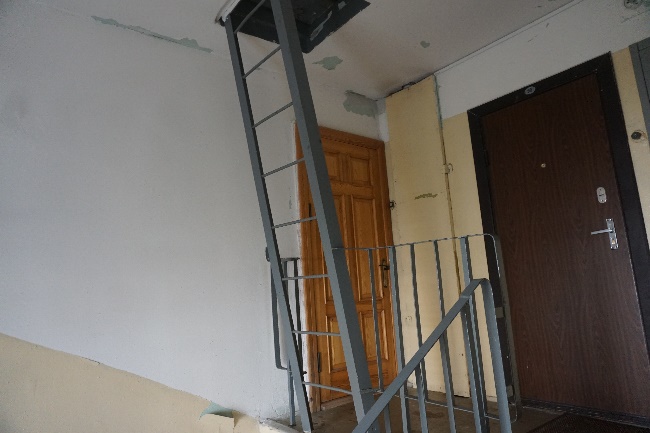 4.10.1. attēls4.10.1. attēls4.10.1. attēlsdeformācijas, kas liecinātu par nepietiekamu konstrukciju netspēju. Kāpņu konstrukcijas ir apmierinošā tehniskā stāvoklī.deformācijas, kas liecinātu par nepietiekamu konstrukciju netspēju. Kāpņu konstrukcijas ir apmierinošā tehniskā stāvoklī.deformācijas, kas liecinātu par nepietiekamu konstrukciju netspēju. Kāpņu konstrukcijas ir apmierinošā tehniskā stāvoklī.deformācijas, kas liecinātu par nepietiekamu konstrukciju netspēju. Kāpņu konstrukcijas ir apmierinošā tehniskā stāvoklī.deformācijas, kas liecinātu par nepietiekamu konstrukciju netspēju. Kāpņu konstrukcijas ir apmierinošā tehniskā stāvoklī.deformācijas, kas liecinātu par nepietiekamu konstrukciju netspēju. Kāpņu konstrukcijas ir apmierinošā tehniskā stāvoklī.4.13. ailu izpildījumi: vārti, ārdurvis, iekšdurvis, logi, lūkas4.13. ailu izpildījumi: vārti, ārdurvis, iekšdurvis, logi, lūkas4.13. ailu izpildījumi: vārti, ārdurvis, iekšdurvis, logi, lūkas4.13. ailu izpildījumi: vārti, ārdurvis, iekšdurvis, logi, lūkas4.13. ailu izpildījumi: vārti, ārdurvis, iekšdurvis, logi, lūkas-4.13.1. ĀrdurvisĒkai izveidotas metāla konstrukcijas ārdruvis, kas aprīkotas ar elektronisku kodu atslēgu (4.13.1. attēls). Ārdurvis apmierinošā tehniskā stāvoklī.4.13.1. ĀrdurvisĒkai izveidotas metāla konstrukcijas ārdruvis, kas aprīkotas ar elektronisku kodu atslēgu (4.13.1. attēls). Ārdurvis apmierinošā tehniskā stāvoklī.4.13.1. ĀrdurvisĒkai izveidotas metāla konstrukcijas ārdruvis, kas aprīkotas ar elektronisku kodu atslēgu (4.13.1. attēls). Ārdurvis apmierinošā tehniskā stāvoklī.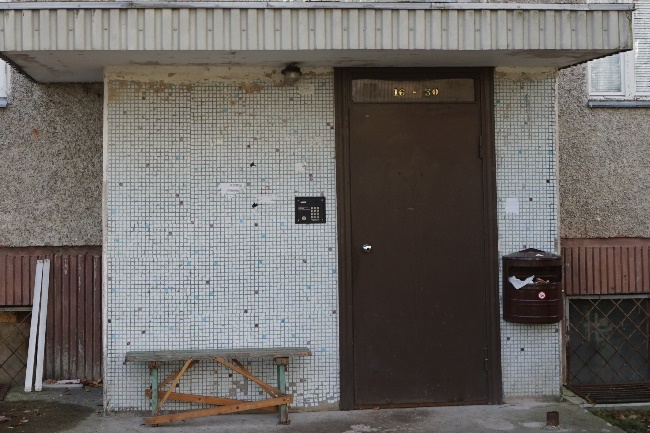 4.13.1. attēls4.13.1. attēls4.13.1. attēls4.13.2. Iekšdurvis	Ēkas iekšdurvis dažādu izpildījumu – metāla un koka konstrukcijas (4.13.1. attēls). Iekšdurvju konstrukcijas apmierinošā tehniskā stāvoklī.4.13.2. Iekšdurvis	Ēkas iekšdurvis dažādu izpildījumu – metāla un koka konstrukcijas (4.13.1. attēls). Iekšdurvju konstrukcijas apmierinošā tehniskā stāvoklī.4.13.2. Iekšdurvis	Ēkas iekšdurvis dažādu izpildījumu – metāla un koka konstrukcijas (4.13.1. attēls). Iekšdurvju konstrukcijas apmierinošā tehniskā stāvoklī.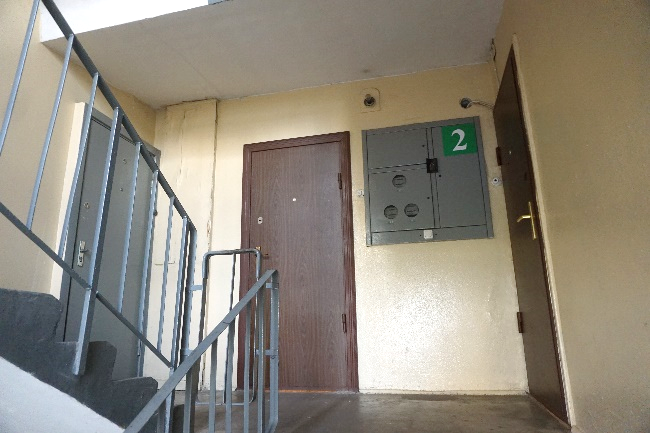 4.13.1. attēls4.13.1. attēls4.13.1. attēls4.13.3. Logi	Logu ailu aizpildījumi dažādi – gan koka konstrukcijas logi, gan platikāta konstrukcijas ar stikla pakešu aizpildījumu. Logu konstrukcijas apmierinošā tehniskā stāvoklī.4.13.3. Logi	Logu ailu aizpildījumi dažādi – gan koka konstrukcijas logi, gan platikāta konstrukcijas ar stikla pakešu aizpildījumu. Logu konstrukcijas apmierinošā tehniskā stāvoklī.4.13.3. Logi	Logu ailu aizpildījumi dažādi – gan koka konstrukcijas logi, gan platikāta konstrukcijas ar stikla pakešu aizpildījumu. Logu konstrukcijas apmierinošā tehniskā stāvoklī.4.13.3. Logi	Logu ailu aizpildījumi dažādi – gan koka konstrukcijas logi, gan platikāta konstrukcijas ar stikla pakešu aizpildījumu. Logu konstrukcijas apmierinošā tehniskā stāvoklī.4.13.3. Logi	Logu ailu aizpildījumi dažādi – gan koka konstrukcijas logi, gan platikāta konstrukcijas ar stikla pakešu aizpildījumu. Logu konstrukcijas apmierinošā tehniskā stāvoklī.4.13.3. Logi	Logu ailu aizpildījumi dažādi – gan koka konstrukcijas logi, gan platikāta konstrukcijas ar stikla pakešu aizpildījumu. Logu konstrukcijas apmierinošā tehniskā stāvoklī.4.13.4. Lūkas	Ēkas galu kāpņutelpās izveidotas lūkas uz bēniņiem, virs kuras bēniņos izveidotas lūkas uz jumtu (4.13.2. attēls). Jumta lūkas atjaunotas, labā tehniskā stāvoklī.4.13.4. Lūkas	Ēkas galu kāpņutelpās izveidotas lūkas uz bēniņiem, virs kuras bēniņos izveidotas lūkas uz jumtu (4.13.2. attēls). Jumta lūkas atjaunotas, labā tehniskā stāvoklī.4.13.4. Lūkas	Ēkas galu kāpņutelpās izveidotas lūkas uz bēniņiem, virs kuras bēniņos izveidotas lūkas uz jumtu (4.13.2. attēls). Jumta lūkas atjaunotas, labā tehniskā stāvoklī.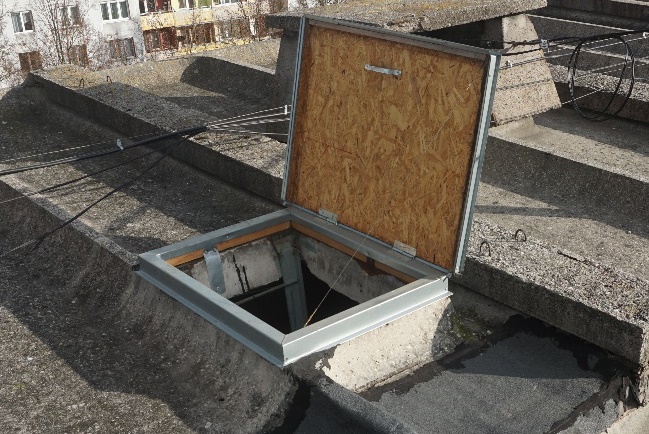 4.13.2. attēls4.13.2. attēls4.13.2. attēls4.15. konstrukciju un materiālu ugunsizturība4.15. konstrukciju un materiālu ugunsizturība4.15. konstrukciju un materiālu ugunsizturība4.15. konstrukciju un materiālu ugunsizturība4.15. konstrukciju un materiālu ugunsizturība-	Ēkas norobežojošās un nesošās konstrukcijas veidotas no dzelzsbetona gatavelementiem un atbilst ugunsdrošības prasībām. Papildus pasākumi ugunsizturības palielināšanai konstrukcijām nav veikti.	Ēkas norobežojošās un nesošās konstrukcijas veidotas no dzelzsbetona gatavelementiem un atbilst ugunsdrošības prasībām. Papildus pasākumi ugunsizturības palielināšanai konstrukcijām nav veikti.	Ēkas norobežojošās un nesošās konstrukcijas veidotas no dzelzsbetona gatavelementiem un atbilst ugunsdrošības prasībām. Papildus pasākumi ugunsizturības palielināšanai konstrukcijām nav veikti.	Ēkas norobežojošās un nesošās konstrukcijas veidotas no dzelzsbetona gatavelementiem un atbilst ugunsdrošības prasībām. Papildus pasākumi ugunsizturības palielināšanai konstrukcijām nav veikti.	Ēkas norobežojošās un nesošās konstrukcijas veidotas no dzelzsbetona gatavelementiem un atbilst ugunsdrošības prasībām. Papildus pasākumi ugunsizturības palielināšanai konstrukcijām nav veikti.	Ēkas norobežojošās un nesošās konstrukcijas veidotas no dzelzsbetona gatavelementiem un atbilst ugunsdrošības prasībām. Papildus pasākumi ugunsizturības palielināšanai konstrukcijām nav veikti.7. Kopsavilkums7. Kopsavilkums7. Kopsavilkums7. Kopsavilkums7. Kopsavilkums7. Kopsavilkums7.1. būves tehniskais nolietojums7.1. būves tehniskais nolietojums7.1. būves tehniskais nolietojums7.1. būves tehniskais nolietojums7.1. būves tehniskais nolietojums7.1. būves tehniskais nolietojums	Saskaņā ar LBN 405-15 5.punkta nosacījumiem, apsekojot būves, ievēro normatīvos aktus un tos piemērojamos standartus, kuru sarakstu interneta vietnē www.lvs.lv ir publicējusi nacionālā standartizācijas institūcija. Ēku tehniskā stāvokļa izvērtēšanu un nolietojuma aprēķināšanu veic saskaņā ar Ministru kabineta 2010. gada 28. septembra noteikumiem Nr. 907  un LVS 412:2005. Sagatavojot tehniskās apsekošanas atzinumu, kopējais nolietojums noteikts pēc Latvijas būvnormatīva LBN 405-15 “Būvju tehniskā apsekošana” metodikas.	Salīdzinot apsekojamās ēkas konstrukciju tehniskos rādītājus un ar tiem saistīto citu ekspluatācijas rādītāju stāvokļa pasliktināšanās pakāpi attiecībā pret jaunu būvi, dabas, klimatisko un laika faktoru ietekmē, kā arī cilvēku darbības dēļ, var secināt, ka pēc pamatkonstrukciju tehniskā nolietojuma kopumā ēka ir apmierinošā tehniskā stāvoklī ar nolietojumu 26 %.	Ēkas nesošās konstrukcijas ir apmierinošā tehniskā stāvoklī, un, turpinot ēkas lietošanu līdzšinējā režīmā, tās ir drošas turpmākai ekspluatācijai. Apsekošanas laikā netika konstatētas konstrukcijas, kas būtu avārijas vai pirmsavārijas stāvoklī.	Saskaņā ar LBN 405-15 5.punkta nosacījumiem, apsekojot būves, ievēro normatīvos aktus un tos piemērojamos standartus, kuru sarakstu interneta vietnē www.lvs.lv ir publicējusi nacionālā standartizācijas institūcija. Ēku tehniskā stāvokļa izvērtēšanu un nolietojuma aprēķināšanu veic saskaņā ar Ministru kabineta 2010. gada 28. septembra noteikumiem Nr. 907  un LVS 412:2005. Sagatavojot tehniskās apsekošanas atzinumu, kopējais nolietojums noteikts pēc Latvijas būvnormatīva LBN 405-15 “Būvju tehniskā apsekošana” metodikas.	Salīdzinot apsekojamās ēkas konstrukciju tehniskos rādītājus un ar tiem saistīto citu ekspluatācijas rādītāju stāvokļa pasliktināšanās pakāpi attiecībā pret jaunu būvi, dabas, klimatisko un laika faktoru ietekmē, kā arī cilvēku darbības dēļ, var secināt, ka pēc pamatkonstrukciju tehniskā nolietojuma kopumā ēka ir apmierinošā tehniskā stāvoklī ar nolietojumu 26 %.	Ēkas nesošās konstrukcijas ir apmierinošā tehniskā stāvoklī, un, turpinot ēkas lietošanu līdzšinējā režīmā, tās ir drošas turpmākai ekspluatācijai. Apsekošanas laikā netika konstatētas konstrukcijas, kas būtu avārijas vai pirmsavārijas stāvoklī.	Saskaņā ar LBN 405-15 5.punkta nosacījumiem, apsekojot būves, ievēro normatīvos aktus un tos piemērojamos standartus, kuru sarakstu interneta vietnē www.lvs.lv ir publicējusi nacionālā standartizācijas institūcija. Ēku tehniskā stāvokļa izvērtēšanu un nolietojuma aprēķināšanu veic saskaņā ar Ministru kabineta 2010. gada 28. septembra noteikumiem Nr. 907  un LVS 412:2005. Sagatavojot tehniskās apsekošanas atzinumu, kopējais nolietojums noteikts pēc Latvijas būvnormatīva LBN 405-15 “Būvju tehniskā apsekošana” metodikas.	Salīdzinot apsekojamās ēkas konstrukciju tehniskos rādītājus un ar tiem saistīto citu ekspluatācijas rādītāju stāvokļa pasliktināšanās pakāpi attiecībā pret jaunu būvi, dabas, klimatisko un laika faktoru ietekmē, kā arī cilvēku darbības dēļ, var secināt, ka pēc pamatkonstrukciju tehniskā nolietojuma kopumā ēka ir apmierinošā tehniskā stāvoklī ar nolietojumu 26 %.	Ēkas nesošās konstrukcijas ir apmierinošā tehniskā stāvoklī, un, turpinot ēkas lietošanu līdzšinējā režīmā, tās ir drošas turpmākai ekspluatācijai. Apsekošanas laikā netika konstatētas konstrukcijas, kas būtu avārijas vai pirmsavārijas stāvoklī.	Saskaņā ar LBN 405-15 5.punkta nosacījumiem, apsekojot būves, ievēro normatīvos aktus un tos piemērojamos standartus, kuru sarakstu interneta vietnē www.lvs.lv ir publicējusi nacionālā standartizācijas institūcija. Ēku tehniskā stāvokļa izvērtēšanu un nolietojuma aprēķināšanu veic saskaņā ar Ministru kabineta 2010. gada 28. septembra noteikumiem Nr. 907  un LVS 412:2005. Sagatavojot tehniskās apsekošanas atzinumu, kopējais nolietojums noteikts pēc Latvijas būvnormatīva LBN 405-15 “Būvju tehniskā apsekošana” metodikas.	Salīdzinot apsekojamās ēkas konstrukciju tehniskos rādītājus un ar tiem saistīto citu ekspluatācijas rādītāju stāvokļa pasliktināšanās pakāpi attiecībā pret jaunu būvi, dabas, klimatisko un laika faktoru ietekmē, kā arī cilvēku darbības dēļ, var secināt, ka pēc pamatkonstrukciju tehniskā nolietojuma kopumā ēka ir apmierinošā tehniskā stāvoklī ar nolietojumu 26 %.	Ēkas nesošās konstrukcijas ir apmierinošā tehniskā stāvoklī, un, turpinot ēkas lietošanu līdzšinējā režīmā, tās ir drošas turpmākai ekspluatācijai. Apsekošanas laikā netika konstatētas konstrukcijas, kas būtu avārijas vai pirmsavārijas stāvoklī.	Saskaņā ar LBN 405-15 5.punkta nosacījumiem, apsekojot būves, ievēro normatīvos aktus un tos piemērojamos standartus, kuru sarakstu interneta vietnē www.lvs.lv ir publicējusi nacionālā standartizācijas institūcija. Ēku tehniskā stāvokļa izvērtēšanu un nolietojuma aprēķināšanu veic saskaņā ar Ministru kabineta 2010. gada 28. septembra noteikumiem Nr. 907  un LVS 412:2005. Sagatavojot tehniskās apsekošanas atzinumu, kopējais nolietojums noteikts pēc Latvijas būvnormatīva LBN 405-15 “Būvju tehniskā apsekošana” metodikas.	Salīdzinot apsekojamās ēkas konstrukciju tehniskos rādītājus un ar tiem saistīto citu ekspluatācijas rādītāju stāvokļa pasliktināšanās pakāpi attiecībā pret jaunu būvi, dabas, klimatisko un laika faktoru ietekmē, kā arī cilvēku darbības dēļ, var secināt, ka pēc pamatkonstrukciju tehniskā nolietojuma kopumā ēka ir apmierinošā tehniskā stāvoklī ar nolietojumu 26 %.	Ēkas nesošās konstrukcijas ir apmierinošā tehniskā stāvoklī, un, turpinot ēkas lietošanu līdzšinējā režīmā, tās ir drošas turpmākai ekspluatācijai. Apsekošanas laikā netika konstatētas konstrukcijas, kas būtu avārijas vai pirmsavārijas stāvoklī.	Saskaņā ar LBN 405-15 5.punkta nosacījumiem, apsekojot būves, ievēro normatīvos aktus un tos piemērojamos standartus, kuru sarakstu interneta vietnē www.lvs.lv ir publicējusi nacionālā standartizācijas institūcija. Ēku tehniskā stāvokļa izvērtēšanu un nolietojuma aprēķināšanu veic saskaņā ar Ministru kabineta 2010. gada 28. septembra noteikumiem Nr. 907  un LVS 412:2005. Sagatavojot tehniskās apsekošanas atzinumu, kopējais nolietojums noteikts pēc Latvijas būvnormatīva LBN 405-15 “Būvju tehniskā apsekošana” metodikas.	Salīdzinot apsekojamās ēkas konstrukciju tehniskos rādītājus un ar tiem saistīto citu ekspluatācijas rādītāju stāvokļa pasliktināšanās pakāpi attiecībā pret jaunu būvi, dabas, klimatisko un laika faktoru ietekmē, kā arī cilvēku darbības dēļ, var secināt, ka pēc pamatkonstrukciju tehniskā nolietojuma kopumā ēka ir apmierinošā tehniskā stāvoklī ar nolietojumu 26 %.	Ēkas nesošās konstrukcijas ir apmierinošā tehniskā stāvoklī, un, turpinot ēkas lietošanu līdzšinējā režīmā, tās ir drošas turpmākai ekspluatācijai. Apsekošanas laikā netika konstatētas konstrukcijas, kas būtu avārijas vai pirmsavārijas stāvoklī.7.2. secinājumi un ieteikumi(Aprakstītā secinājumu un ieteikumu sadaļa ir izveidota saskaņā ar Būvniecības likuma 9. panta izvirzītajām prasībām un Latvijas būvnormatīvu LBN 405-15 "Būvju tehniskā apsekošana")7.2. secinājumi un ieteikumi(Aprakstītā secinājumu un ieteikumu sadaļa ir izveidota saskaņā ar Būvniecības likuma 9. panta izvirzītajām prasībām un Latvijas būvnormatīvu LBN 405-15 "Būvju tehniskā apsekošana")7.2. secinājumi un ieteikumi(Aprakstītā secinājumu un ieteikumu sadaļa ir izveidota saskaņā ar Būvniecības likuma 9. panta izvirzītajām prasībām un Latvijas būvnormatīvu LBN 405-15 "Būvju tehniskā apsekošana")7.2. secinājumi un ieteikumi(Aprakstītā secinājumu un ieteikumu sadaļa ir izveidota saskaņā ar Būvniecības likuma 9. panta izvirzītajām prasībām un Latvijas būvnormatīvu LBN 405-15 "Būvju tehniskā apsekošana")7.2. secinājumi un ieteikumi(Aprakstītā secinājumu un ieteikumu sadaļa ir izveidota saskaņā ar Būvniecības likuma 9. panta izvirzītajām prasībām un Latvijas būvnormatīvu LBN 405-15 "Būvju tehniskā apsekošana")7.2. secinājumi un ieteikumi(Aprakstītā secinājumu un ieteikumu sadaļa ir izveidota saskaņā ar Būvniecības likuma 9. panta izvirzītajām prasībām un Latvijas būvnormatīvu LBN 405-15 "Būvju tehniskā apsekošana")7.2.1. Mehāniskā stiprība un stabilitāte 7.2.1. Mehāniskā stiprība un stabilitāte 7.2.1. Mehāniskā stiprība un stabilitāte 7.2.1. Mehāniskā stiprība un stabilitāte 7.2.1. Mehāniskā stiprība un stabilitāte 7.2.1. Mehāniskā stiprība un stabilitāte 7.2.1.1. Pamati Apsekošanas laikā netika konstatēti pamatu vai citu būvkonstrukciju bojājumi vai deformācijas, kas liecinātu par nepietiekamu pamatu konstrukciju nestspēju. Kopumā pamatu konstrukcijas ir apmierinošā tehniskā stāvoklī.7.2.1.2. Nesošās sienas, ailu sijas un pārsedzesĒkas nesošās sienas ir apmierinošā tehniskā stāvoklī. Ieteicams paneļu tērauda savienojumu elementus attīrīt no korozijas un pārklāt ar aizsargpārklājumu.7.2.1.3. Karkasa elementi: kolonnas, rīģeļi un sijasKopumā siju tehniskais stāvoklis ir apmierinošs, nepieciešams attīrīt stiegrojumu no korozijas un atjaunot betona aizsargslāni.7.2.1.4. Pagraba, starpstāvu, bēniņu pārsegumiApsekošanas laikā pārsegumu konstrukcijām netika konstatēti būtiski bojājumi vai deformācijas. Starpstāvu pārsegumu konstrukcijas ir apmierinošā tehniskā stāvoklī.7.2.1.5. Jumta elementiNesošā konstrukcijaJumta nesošā konstrukcija ir apmierinošā tehniskā stāvoklī, ieteicams tērauda elementus attīrīt no korozijas un pārklāt ar aizsargpārklājumu, kā arī atjaunot bojātās paneļu daļas, attīrot stiegrojumu no korozijas un atjaunojot bojāto betona konstrukciju.Jumta klājs un segumsJumta segums ir apmierinošā tehniskā stāvoklī, taču ieteicams visai jumta plaknei izveidot hidroizolējošu segumu, lai novēstu esošo bojājumu turpmāku attīstību un jaunu bojājumu veidošanos.Lietusūdens novadsistēmaĒkas lietusūdens novadsistēma ir apmierinošā tehniskā stāvoklī, nepieciešams atjaunot lietusūdens uztvērēju aizsargrežģus.7.2.1.6. Balkoni, lodžijas, lieveņi un jumtiņiLodžiju un jumtiņu konstrukcijām apsekošanas laikā netika konstatēti būtiski bojājumi, konstrukcijas ir apmierinošā tehniskā stāvoklī.7.2.1.1. Pamati Apsekošanas laikā netika konstatēti pamatu vai citu būvkonstrukciju bojājumi vai deformācijas, kas liecinātu par nepietiekamu pamatu konstrukciju nestspēju. Kopumā pamatu konstrukcijas ir apmierinošā tehniskā stāvoklī.7.2.1.2. Nesošās sienas, ailu sijas un pārsedzesĒkas nesošās sienas ir apmierinošā tehniskā stāvoklī. Ieteicams paneļu tērauda savienojumu elementus attīrīt no korozijas un pārklāt ar aizsargpārklājumu.7.2.1.3. Karkasa elementi: kolonnas, rīģeļi un sijasKopumā siju tehniskais stāvoklis ir apmierinošs, nepieciešams attīrīt stiegrojumu no korozijas un atjaunot betona aizsargslāni.7.2.1.4. Pagraba, starpstāvu, bēniņu pārsegumiApsekošanas laikā pārsegumu konstrukcijām netika konstatēti būtiski bojājumi vai deformācijas. Starpstāvu pārsegumu konstrukcijas ir apmierinošā tehniskā stāvoklī.7.2.1.5. Jumta elementiNesošā konstrukcijaJumta nesošā konstrukcija ir apmierinošā tehniskā stāvoklī, ieteicams tērauda elementus attīrīt no korozijas un pārklāt ar aizsargpārklājumu, kā arī atjaunot bojātās paneļu daļas, attīrot stiegrojumu no korozijas un atjaunojot bojāto betona konstrukciju.Jumta klājs un segumsJumta segums ir apmierinošā tehniskā stāvoklī, taču ieteicams visai jumta plaknei izveidot hidroizolējošu segumu, lai novēstu esošo bojājumu turpmāku attīstību un jaunu bojājumu veidošanos.Lietusūdens novadsistēmaĒkas lietusūdens novadsistēma ir apmierinošā tehniskā stāvoklī, nepieciešams atjaunot lietusūdens uztvērēju aizsargrežģus.7.2.1.6. Balkoni, lodžijas, lieveņi un jumtiņiLodžiju un jumtiņu konstrukcijām apsekošanas laikā netika konstatēti būtiski bojājumi, konstrukcijas ir apmierinošā tehniskā stāvoklī.7.2.1.1. Pamati Apsekošanas laikā netika konstatēti pamatu vai citu būvkonstrukciju bojājumi vai deformācijas, kas liecinātu par nepietiekamu pamatu konstrukciju nestspēju. Kopumā pamatu konstrukcijas ir apmierinošā tehniskā stāvoklī.7.2.1.2. Nesošās sienas, ailu sijas un pārsedzesĒkas nesošās sienas ir apmierinošā tehniskā stāvoklī. Ieteicams paneļu tērauda savienojumu elementus attīrīt no korozijas un pārklāt ar aizsargpārklājumu.7.2.1.3. Karkasa elementi: kolonnas, rīģeļi un sijasKopumā siju tehniskais stāvoklis ir apmierinošs, nepieciešams attīrīt stiegrojumu no korozijas un atjaunot betona aizsargslāni.7.2.1.4. Pagraba, starpstāvu, bēniņu pārsegumiApsekošanas laikā pārsegumu konstrukcijām netika konstatēti būtiski bojājumi vai deformācijas. Starpstāvu pārsegumu konstrukcijas ir apmierinošā tehniskā stāvoklī.7.2.1.5. Jumta elementiNesošā konstrukcijaJumta nesošā konstrukcija ir apmierinošā tehniskā stāvoklī, ieteicams tērauda elementus attīrīt no korozijas un pārklāt ar aizsargpārklājumu, kā arī atjaunot bojātās paneļu daļas, attīrot stiegrojumu no korozijas un atjaunojot bojāto betona konstrukciju.Jumta klājs un segumsJumta segums ir apmierinošā tehniskā stāvoklī, taču ieteicams visai jumta plaknei izveidot hidroizolējošu segumu, lai novēstu esošo bojājumu turpmāku attīstību un jaunu bojājumu veidošanos.Lietusūdens novadsistēmaĒkas lietusūdens novadsistēma ir apmierinošā tehniskā stāvoklī, nepieciešams atjaunot lietusūdens uztvērēju aizsargrežģus.7.2.1.6. Balkoni, lodžijas, lieveņi un jumtiņiLodžiju un jumtiņu konstrukcijām apsekošanas laikā netika konstatēti būtiski bojājumi, konstrukcijas ir apmierinošā tehniskā stāvoklī.7.2.1.1. Pamati Apsekošanas laikā netika konstatēti pamatu vai citu būvkonstrukciju bojājumi vai deformācijas, kas liecinātu par nepietiekamu pamatu konstrukciju nestspēju. Kopumā pamatu konstrukcijas ir apmierinošā tehniskā stāvoklī.7.2.1.2. Nesošās sienas, ailu sijas un pārsedzesĒkas nesošās sienas ir apmierinošā tehniskā stāvoklī. Ieteicams paneļu tērauda savienojumu elementus attīrīt no korozijas un pārklāt ar aizsargpārklājumu.7.2.1.3. Karkasa elementi: kolonnas, rīģeļi un sijasKopumā siju tehniskais stāvoklis ir apmierinošs, nepieciešams attīrīt stiegrojumu no korozijas un atjaunot betona aizsargslāni.7.2.1.4. Pagraba, starpstāvu, bēniņu pārsegumiApsekošanas laikā pārsegumu konstrukcijām netika konstatēti būtiski bojājumi vai deformācijas. Starpstāvu pārsegumu konstrukcijas ir apmierinošā tehniskā stāvoklī.7.2.1.5. Jumta elementiNesošā konstrukcijaJumta nesošā konstrukcija ir apmierinošā tehniskā stāvoklī, ieteicams tērauda elementus attīrīt no korozijas un pārklāt ar aizsargpārklājumu, kā arī atjaunot bojātās paneļu daļas, attīrot stiegrojumu no korozijas un atjaunojot bojāto betona konstrukciju.Jumta klājs un segumsJumta segums ir apmierinošā tehniskā stāvoklī, taču ieteicams visai jumta plaknei izveidot hidroizolējošu segumu, lai novēstu esošo bojājumu turpmāku attīstību un jaunu bojājumu veidošanos.Lietusūdens novadsistēmaĒkas lietusūdens novadsistēma ir apmierinošā tehniskā stāvoklī, nepieciešams atjaunot lietusūdens uztvērēju aizsargrežģus.7.2.1.6. Balkoni, lodžijas, lieveņi un jumtiņiLodžiju un jumtiņu konstrukcijām apsekošanas laikā netika konstatēti būtiski bojājumi, konstrukcijas ir apmierinošā tehniskā stāvoklī.7.2.1.1. Pamati Apsekošanas laikā netika konstatēti pamatu vai citu būvkonstrukciju bojājumi vai deformācijas, kas liecinātu par nepietiekamu pamatu konstrukciju nestspēju. Kopumā pamatu konstrukcijas ir apmierinošā tehniskā stāvoklī.7.2.1.2. Nesošās sienas, ailu sijas un pārsedzesĒkas nesošās sienas ir apmierinošā tehniskā stāvoklī. Ieteicams paneļu tērauda savienojumu elementus attīrīt no korozijas un pārklāt ar aizsargpārklājumu.7.2.1.3. Karkasa elementi: kolonnas, rīģeļi un sijasKopumā siju tehniskais stāvoklis ir apmierinošs, nepieciešams attīrīt stiegrojumu no korozijas un atjaunot betona aizsargslāni.7.2.1.4. Pagraba, starpstāvu, bēniņu pārsegumiApsekošanas laikā pārsegumu konstrukcijām netika konstatēti būtiski bojājumi vai deformācijas. Starpstāvu pārsegumu konstrukcijas ir apmierinošā tehniskā stāvoklī.7.2.1.5. Jumta elementiNesošā konstrukcijaJumta nesošā konstrukcija ir apmierinošā tehniskā stāvoklī, ieteicams tērauda elementus attīrīt no korozijas un pārklāt ar aizsargpārklājumu, kā arī atjaunot bojātās paneļu daļas, attīrot stiegrojumu no korozijas un atjaunojot bojāto betona konstrukciju.Jumta klājs un segumsJumta segums ir apmierinošā tehniskā stāvoklī, taču ieteicams visai jumta plaknei izveidot hidroizolējošu segumu, lai novēstu esošo bojājumu turpmāku attīstību un jaunu bojājumu veidošanos.Lietusūdens novadsistēmaĒkas lietusūdens novadsistēma ir apmierinošā tehniskā stāvoklī, nepieciešams atjaunot lietusūdens uztvērēju aizsargrežģus.7.2.1.6. Balkoni, lodžijas, lieveņi un jumtiņiLodžiju un jumtiņu konstrukcijām apsekošanas laikā netika konstatēti būtiski bojājumi, konstrukcijas ir apmierinošā tehniskā stāvoklī.7.2.1.1. Pamati Apsekošanas laikā netika konstatēti pamatu vai citu būvkonstrukciju bojājumi vai deformācijas, kas liecinātu par nepietiekamu pamatu konstrukciju nestspēju. Kopumā pamatu konstrukcijas ir apmierinošā tehniskā stāvoklī.7.2.1.2. Nesošās sienas, ailu sijas un pārsedzesĒkas nesošās sienas ir apmierinošā tehniskā stāvoklī. Ieteicams paneļu tērauda savienojumu elementus attīrīt no korozijas un pārklāt ar aizsargpārklājumu.7.2.1.3. Karkasa elementi: kolonnas, rīģeļi un sijasKopumā siju tehniskais stāvoklis ir apmierinošs, nepieciešams attīrīt stiegrojumu no korozijas un atjaunot betona aizsargslāni.7.2.1.4. Pagraba, starpstāvu, bēniņu pārsegumiApsekošanas laikā pārsegumu konstrukcijām netika konstatēti būtiski bojājumi vai deformācijas. Starpstāvu pārsegumu konstrukcijas ir apmierinošā tehniskā stāvoklī.7.2.1.5. Jumta elementiNesošā konstrukcijaJumta nesošā konstrukcija ir apmierinošā tehniskā stāvoklī, ieteicams tērauda elementus attīrīt no korozijas un pārklāt ar aizsargpārklājumu, kā arī atjaunot bojātās paneļu daļas, attīrot stiegrojumu no korozijas un atjaunojot bojāto betona konstrukciju.Jumta klājs un segumsJumta segums ir apmierinošā tehniskā stāvoklī, taču ieteicams visai jumta plaknei izveidot hidroizolējošu segumu, lai novēstu esošo bojājumu turpmāku attīstību un jaunu bojājumu veidošanos.Lietusūdens novadsistēmaĒkas lietusūdens novadsistēma ir apmierinošā tehniskā stāvoklī, nepieciešams atjaunot lietusūdens uztvērēju aizsargrežģus.7.2.1.6. Balkoni, lodžijas, lieveņi un jumtiņiLodžiju un jumtiņu konstrukcijām apsekošanas laikā netika konstatēti būtiski bojājumi, konstrukcijas ir apmierinošā tehniskā stāvoklī.7.2.2. Ugunsdrošība7.2.2. Ugunsdrošība7.2.2. Ugunsdrošība7.2.2. Ugunsdrošība7.2.2. Ugunsdrošība7.2.2. Ugunsdrošība7.2.2.1. Ēkas būvkonstrukcijas ugunsizturība un ugunsreakcijaĒkas norobežojošās un nesošās konstrukcijas veidotas no dzelzsbetona gatavelementiem un atbilst ugunsdrošības prasībām. Papildus pasākumi ugunsizturības palielināšanai konstrukcijām nav veikti.7.2.2.1. Ēkas būvkonstrukcijas ugunsizturība un ugunsreakcijaĒkas norobežojošās un nesošās konstrukcijas veidotas no dzelzsbetona gatavelementiem un atbilst ugunsdrošības prasībām. Papildus pasākumi ugunsizturības palielināšanai konstrukcijām nav veikti.7.2.2.1. Ēkas būvkonstrukcijas ugunsizturība un ugunsreakcijaĒkas norobežojošās un nesošās konstrukcijas veidotas no dzelzsbetona gatavelementiem un atbilst ugunsdrošības prasībām. Papildus pasākumi ugunsizturības palielināšanai konstrukcijām nav veikti.7.2.2.1. Ēkas būvkonstrukcijas ugunsizturība un ugunsreakcijaĒkas norobežojošās un nesošās konstrukcijas veidotas no dzelzsbetona gatavelementiem un atbilst ugunsdrošības prasībām. Papildus pasākumi ugunsizturības palielināšanai konstrukcijām nav veikti.7.2.2.1. Ēkas būvkonstrukcijas ugunsizturība un ugunsreakcijaĒkas norobežojošās un nesošās konstrukcijas veidotas no dzelzsbetona gatavelementiem un atbilst ugunsdrošības prasībām. Papildus pasākumi ugunsizturības palielināšanai konstrukcijām nav veikti.7.2.2.1. Ēkas būvkonstrukcijas ugunsizturība un ugunsreakcijaĒkas norobežojošās un nesošās konstrukcijas veidotas no dzelzsbetona gatavelementiem un atbilst ugunsdrošības prasībām. Papildus pasākumi ugunsizturības palielināšanai konstrukcijām nav veikti.7.2.3. Vides aizsardzība un higiēna7.2.3. Vides aizsardzība un higiēna7.2.3. Vides aizsardzība un higiēna7.2.3. Vides aizsardzība un higiēna7.2.3. Vides aizsardzība un higiēna7.2.3. Vides aizsardzība un higiēna7.2.3.1. Šuvju hermetizācija un hidroizolācijaŠuvju hermetizācijaNepieciešams atjaunot ārsienu paneļu saduršuvju aizpildījumu vietās, kur izveidojušies saduršuvju pildvielas izrāvumi.HidroizolācijaŅemot vērā, ka ārsienu kosntrukcijas daļā, kas atrodas zem grunts līmeņa, nav konstatēts piesātinājums ar mitrumu, var pieņemt, ka vertikālā hidroizolācija ir apmierinošā tehniskā stāvoklī.Ņemot vērā, ka ēkas pagrabstāvā nav izveidota grīdas konstrukcija – pamatni veido blietēta smilts – ēkas pagrabstāva būvapjoms nav pasargāts no ūdens infiltrācijas caur grunti.7.2.3.1. Šuvju hermetizācija un hidroizolācijaŠuvju hermetizācijaNepieciešams atjaunot ārsienu paneļu saduršuvju aizpildījumu vietās, kur izveidojušies saduršuvju pildvielas izrāvumi.HidroizolācijaŅemot vērā, ka ārsienu kosntrukcijas daļā, kas atrodas zem grunts līmeņa, nav konstatēts piesātinājums ar mitrumu, var pieņemt, ka vertikālā hidroizolācija ir apmierinošā tehniskā stāvoklī.Ņemot vērā, ka ēkas pagrabstāvā nav izveidota grīdas konstrukcija – pamatni veido blietēta smilts – ēkas pagrabstāva būvapjoms nav pasargāts no ūdens infiltrācijas caur grunti.7.2.3.1. Šuvju hermetizācija un hidroizolācijaŠuvju hermetizācijaNepieciešams atjaunot ārsienu paneļu saduršuvju aizpildījumu vietās, kur izveidojušies saduršuvju pildvielas izrāvumi.HidroizolācijaŅemot vērā, ka ārsienu kosntrukcijas daļā, kas atrodas zem grunts līmeņa, nav konstatēts piesātinājums ar mitrumu, var pieņemt, ka vertikālā hidroizolācija ir apmierinošā tehniskā stāvoklī.Ņemot vērā, ka ēkas pagrabstāvā nav izveidota grīdas konstrukcija – pamatni veido blietēta smilts – ēkas pagrabstāva būvapjoms nav pasargāts no ūdens infiltrācijas caur grunti.7.2.3.1. Šuvju hermetizācija un hidroizolācijaŠuvju hermetizācijaNepieciešams atjaunot ārsienu paneļu saduršuvju aizpildījumu vietās, kur izveidojušies saduršuvju pildvielas izrāvumi.HidroizolācijaŅemot vērā, ka ārsienu kosntrukcijas daļā, kas atrodas zem grunts līmeņa, nav konstatēts piesātinājums ar mitrumu, var pieņemt, ka vertikālā hidroizolācija ir apmierinošā tehniskā stāvoklī.Ņemot vērā, ka ēkas pagrabstāvā nav izveidota grīdas konstrukcija – pamatni veido blietēta smilts – ēkas pagrabstāva būvapjoms nav pasargāts no ūdens infiltrācijas caur grunti.7.2.3.1. Šuvju hermetizācija un hidroizolācijaŠuvju hermetizācijaNepieciešams atjaunot ārsienu paneļu saduršuvju aizpildījumu vietās, kur izveidojušies saduršuvju pildvielas izrāvumi.HidroizolācijaŅemot vērā, ka ārsienu kosntrukcijas daļā, kas atrodas zem grunts līmeņa, nav konstatēts piesātinājums ar mitrumu, var pieņemt, ka vertikālā hidroizolācija ir apmierinošā tehniskā stāvoklī.Ņemot vērā, ka ēkas pagrabstāvā nav izveidota grīdas konstrukcija – pamatni veido blietēta smilts – ēkas pagrabstāva būvapjoms nav pasargāts no ūdens infiltrācijas caur grunti.7.2.3.1. Šuvju hermetizācija un hidroizolācijaŠuvju hermetizācijaNepieciešams atjaunot ārsienu paneļu saduršuvju aizpildījumu vietās, kur izveidojušies saduršuvju pildvielas izrāvumi.HidroizolācijaŅemot vērā, ka ārsienu kosntrukcijas daļā, kas atrodas zem grunts līmeņa, nav konstatēts piesātinājums ar mitrumu, var pieņemt, ka vertikālā hidroizolācija ir apmierinošā tehniskā stāvoklī.Ņemot vērā, ka ēkas pagrabstāvā nav izveidota grīdas konstrukcija – pamatni veido blietēta smilts – ēkas pagrabstāva būvapjoms nav pasargāts no ūdens infiltrācijas caur grunti.7.2.4. Lietošanas drošība un vides pieejamība7.2.4. Lietošanas drošība un vides pieejamība7.2.4. Lietošanas drošība un vides pieejamība7.2.4. Lietošanas drošība un vides pieejamība7.2.4. Lietošanas drošība un vides pieejamība7.2.4. Lietošanas drošība un vides pieejamība7.2.4.1. Kāpnes un pandusiApsekošanas laikā kāpņu konstrukcijām netika konstatēti būtiski bojājumi vai deformācijas, kas liecinātu par nepietiekamu konstrukciju netspēju. Kāpņu konstrukcijas ir apmierinošā tehniskā stāvoklī.7.2.4.1. Kāpnes un pandusiApsekošanas laikā kāpņu konstrukcijām netika konstatēti būtiski bojājumi vai deformācijas, kas liecinātu par nepietiekamu konstrukciju netspēju. Kāpņu konstrukcijas ir apmierinošā tehniskā stāvoklī.7.2.4.1. Kāpnes un pandusiApsekošanas laikā kāpņu konstrukcijām netika konstatēti būtiski bojājumi vai deformācijas, kas liecinātu par nepietiekamu konstrukciju netspēju. Kāpņu konstrukcijas ir apmierinošā tehniskā stāvoklī.7.2.4.1. Kāpnes un pandusiApsekošanas laikā kāpņu konstrukcijām netika konstatēti būtiski bojājumi vai deformācijas, kas liecinātu par nepietiekamu konstrukciju netspēju. Kāpņu konstrukcijas ir apmierinošā tehniskā stāvoklī.7.2.4.1. Kāpnes un pandusiApsekošanas laikā kāpņu konstrukcijām netika konstatēti būtiski bojājumi vai deformācijas, kas liecinātu par nepietiekamu konstrukciju netspēju. Kāpņu konstrukcijas ir apmierinošā tehniskā stāvoklī.7.2.4.1. Kāpnes un pandusiApsekošanas laikā kāpņu konstrukcijām netika konstatēti būtiski bojājumi vai deformācijas, kas liecinātu par nepietiekamu konstrukciju netspēju. Kāpņu konstrukcijas ir apmierinošā tehniskā stāvoklī.7.2.6. Energoefektivitāte7.2.6. Energoefektivitāte7.2.6. Energoefektivitāte7.2.6. Energoefektivitāte7.2.6. Energoefektivitāte7.2.6. Energoefektivitāte7.2.6.1. SiltumizolācijaPiektā stāva (bēniņu) pārsegumam izveidots keramzīta bēruma siltinājuma slānis, izņemot ēkas dienvidu daļu, kur izveidots siltinājuma slānis no kompozītmateriāla loksnēm. Citas ēkas ārējās norobežojošās konstrukcijas, kas aptver lietderīgās apkurināmās platības nav siltinātas.Ieteicams veikt ēkas energoefektivitātes uzlabošanas darbu kopumu.7.2.6.1. SiltumizolācijaPiektā stāva (bēniņu) pārsegumam izveidots keramzīta bēruma siltinājuma slānis, izņemot ēkas dienvidu daļu, kur izveidots siltinājuma slānis no kompozītmateriāla loksnēm. Citas ēkas ārējās norobežojošās konstrukcijas, kas aptver lietderīgās apkurināmās platības nav siltinātas.Ieteicams veikt ēkas energoefektivitātes uzlabošanas darbu kopumu.7.2.6.1. SiltumizolācijaPiektā stāva (bēniņu) pārsegumam izveidots keramzīta bēruma siltinājuma slānis, izņemot ēkas dienvidu daļu, kur izveidots siltinājuma slānis no kompozītmateriāla loksnēm. Citas ēkas ārējās norobežojošās konstrukcijas, kas aptver lietderīgās apkurināmās platības nav siltinātas.Ieteicams veikt ēkas energoefektivitātes uzlabošanas darbu kopumu.7.2.6.1. SiltumizolācijaPiektā stāva (bēniņu) pārsegumam izveidots keramzīta bēruma siltinājuma slānis, izņemot ēkas dienvidu daļu, kur izveidots siltinājuma slānis no kompozītmateriāla loksnēm. Citas ēkas ārējās norobežojošās konstrukcijas, kas aptver lietderīgās apkurināmās platības nav siltinātas.Ieteicams veikt ēkas energoefektivitātes uzlabošanas darbu kopumu.7.2.6.1. SiltumizolācijaPiektā stāva (bēniņu) pārsegumam izveidots keramzīta bēruma siltinājuma slānis, izņemot ēkas dienvidu daļu, kur izveidots siltinājuma slānis no kompozītmateriāla loksnēm. Citas ēkas ārējās norobežojošās konstrukcijas, kas aptver lietderīgās apkurināmās platības nav siltinātas.Ieteicams veikt ēkas energoefektivitātes uzlabošanas darbu kopumu.7.2.6.1. SiltumizolācijaPiektā stāva (bēniņu) pārsegumam izveidots keramzīta bēruma siltinājuma slānis, izņemot ēkas dienvidu daļu, kur izveidots siltinājuma slānis no kompozītmateriāla loksnēm. Citas ēkas ārējās norobežojošās konstrukcijas, kas aptver lietderīgās apkurināmās platības nav siltinātas.Ieteicams veikt ēkas energoefektivitātes uzlabošanas darbu kopumu.Tehniskā apsekošana veikta 2019. gada 28. oktobrī.Būvinženieris: 			Armands Dalka	(paraksts)Būvinženieris, sertifikāts Nr. 5-01732, 20-7785: 			Kristaps Lejiņš	(paraksts)Būvinženieris, sertifikāts Nr. 5-03173, 20-6445: 			Raitis Brencis	(paraksts)Tehniskā apsekošana veikta 2019. gada 28. oktobrī.Būvinženieris: 			Armands Dalka	(paraksts)Būvinženieris, sertifikāts Nr. 5-01732, 20-7785: 			Kristaps Lejiņš	(paraksts)Būvinženieris, sertifikāts Nr. 5-03173, 20-6445: 			Raitis Brencis	(paraksts)Tehniskā apsekošana veikta 2019. gada 28. oktobrī.Būvinženieris: 			Armands Dalka	(paraksts)Būvinženieris, sertifikāts Nr. 5-01732, 20-7785: 			Kristaps Lejiņš	(paraksts)Būvinženieris, sertifikāts Nr. 5-03173, 20-6445: 			Raitis Brencis	(paraksts)Tehniskā apsekošana veikta 2019. gada 28. oktobrī.Būvinženieris: 			Armands Dalka	(paraksts)Būvinženieris, sertifikāts Nr. 5-01732, 20-7785: 			Kristaps Lejiņš	(paraksts)Būvinženieris, sertifikāts Nr. 5-03173, 20-6445: 			Raitis Brencis	(paraksts)Tehniskā apsekošana veikta 2019. gada 28. oktobrī.Būvinženieris: 			Armands Dalka	(paraksts)Būvinženieris, sertifikāts Nr. 5-01732, 20-7785: 			Kristaps Lejiņš	(paraksts)Būvinženieris, sertifikāts Nr. 5-03173, 20-6445: 			Raitis Brencis	(paraksts)Tehniskā apsekošana veikta 2019. gada 28. oktobrī.Būvinženieris: 			Armands Dalka	(paraksts)Būvinženieris, sertifikāts Nr. 5-01732, 20-7785: 			Kristaps Lejiņš	(paraksts)Būvinženieris, sertifikāts Nr. 5-03173, 20-6445: 			Raitis Brencis	(paraksts)Piezīme. Informācija par reglamentēto sfēru būvspeciālistu sertifikātiem ir pieejama Būvniecības informācijas sistēmas Būvspeciālistu reģistrā. Informācija par nereglamentētās sfēras (tehniskā apsekošana) būvspeciālistu sertifikātiem ir pieejama Latvijas Būvinženieru savienības mājaslapā.Piezīme. Informācija par reglamentēto sfēru būvspeciālistu sertifikātiem ir pieejama Būvniecības informācijas sistēmas Būvspeciālistu reģistrā. Informācija par nereglamentētās sfēras (tehniskā apsekošana) būvspeciālistu sertifikātiem ir pieejama Latvijas Būvinženieru savienības mājaslapā.Piezīme. Informācija par reglamentēto sfēru būvspeciālistu sertifikātiem ir pieejama Būvniecības informācijas sistēmas Būvspeciālistu reģistrā. Informācija par nereglamentētās sfēras (tehniskā apsekošana) būvspeciālistu sertifikātiem ir pieejama Latvijas Būvinženieru savienības mājaslapā.Piezīme. Informācija par reglamentēto sfēru būvspeciālistu sertifikātiem ir pieejama Būvniecības informācijas sistēmas Būvspeciālistu reģistrā. Informācija par nereglamentētās sfēras (tehniskā apsekošana) būvspeciālistu sertifikātiem ir pieejama Latvijas Būvinženieru savienības mājaslapā.Piezīme. Informācija par reglamentēto sfēru būvspeciālistu sertifikātiem ir pieejama Būvniecības informācijas sistēmas Būvspeciālistu reģistrā. Informācija par nereglamentētās sfēras (tehniskā apsekošana) būvspeciālistu sertifikātiem ir pieejama Latvijas Būvinženieru savienības mājaslapā.Piezīme. Informācija par reglamentēto sfēru būvspeciālistu sertifikātiem ir pieejama Būvniecības informācijas sistēmas Būvspeciālistu reģistrā. Informācija par nereglamentētās sfēras (tehniskā apsekošana) būvspeciālistu sertifikātiem ir pieejama Latvijas Būvinženieru savienības mājaslapā.